МИНИСТЕРСТВО НАУКИ и высшего ОБРАЗОВАНИЯ РОССИЙСКОЙ ФЕДЕРАЦИИФедеральное государственное бюджетное образовательное учреждениевысшего образования«КУБАНСКИЙ ГОСУДАРСТВЕННЫЙ УНИВЕРСИТЕТ»(ФГБОУ ВО «КубГУ»)Экономический факультетКафедра мировой экономики и менеджментаДопустить к защитеЗаведующий кафедрой д-р экон. наук, профессор____________ И. В. Шевченко     (подпись)      ___________________2022 г.Руководитель ООПд-р экон. наук, профессор____________ И. В. Шевченко     (подпись)      ___________________2022 г.ВЫПУСКНАЯ КВАЛИФИКАЦИОННАЯ РАБОТА (МАГИСТЕРСКАЯ ДИССЕРТАЦИЯ)СОВЕРШЕНСТВОВАНИЕ ПОЛИТИКИ ПРИВЛЕЧЕНИЯ ИНОСТраННЫХ ИНВЕСТИЦИЙ В ЭКОНОМИКУ РОССИИРаботу выполнила____________________________________Н.А. Лиханова                                                 (подпись, дата)                     Направление подготовки 38.04.01 Экономика   					Направленность (профиль) Финансовая экономика					Научный руководитель д-р экон. наук, проф.___________________________________Е. Ф. Линкевич(подпись)Нормоконтролерпреподаватель________________________________________А.Б. Катрюхина (подпись)Краснодар 2022СОДЕРЖАНИЕВВЕДЕНИЕИнвестиции обеспечивают благоприятный финансовый климат государства, способствуют экономическому росту, являются дополнительным источником вложения капитала в национальную экономику. Подъему экономики в большей степени способствует эффективная инвестиционная политика, которая служит важным рычагом роста экономики и способствует привлечению зарубежных инвестиций. Обеспечение благоприятного инвестиционного климата РФ является ключевым вопросом для государства, эффективностью реализации которого определяется социально-экономическая динамика, уровень эффекта участия в процессах международной экономики, повышение инновационного потенциала государства и, на этой основе, возможности модернизации национальной экономики. Вопрос привлечения иностранных инвестиций в национальную экономику существует множество лет и продолжает сохранять свою важность и сегодня. Несмотря на активную работу зарубежных инвесторов в экономике РФ, государство неконкурентноспособно по многим аспектам на данный момент привлекаемых иностранных инвестиций. Данная проблема актуальна и сегодня, в связи с обострившимися разногласиями и противоречиями в глобальном мире, так как инвестиции являются чрезвычайно важными для обеспечения экономической защищенности и безопасности страны, государственности, а также финансирования экономического роста.Актуальность темы исследования. Интенсивность экономического роста во многом определяется активной инвестиционной деятельностью, и проблема привлечения инвестиций является одной из ключевых проблем экономического развития. Иностранные инвестиции способствуют экономическому росту страны, обеспечивают благоприятный финансовый климат, повышают инновационный потенциал и являются дополнительным источником капиталовложений в национальное производство.Таким образом, актуальность темы и направленность исследования обусловлены необходимостью реализации эффективной инвестиционной политики государства, необходимостью повысить инвестиционную привлекательность России, снизить сопутствующие риски вложения инвестиций и создать необходимые условия для притока иностранных инвестиций в экономику России.Степень научной разработанности проблемы. Теоретико-методологические и практические аспекты привлечения иностранных инвестиций исследуются в работах отечественных экономистов, таких как: Аккузина М.В., Бочаров В.В., Дементьев Н.П., Ермакова А.Е. и др.Проблематика привлечения и использования инвестиций в экономике России, в частности, иностранных инвестиций, характеризуется большим количеством и глубиной проведенных научных теоретических и эмпирических исследований. Базовые теоретические аспекты в этом направлении отечественной экономической науки и их методическое и практическое применение показаны в трудах А.А. Арзуманяна, И.А. Бланка, А.Р. Белоусова, С.Ю. Глазьева, В.Д. Гуртова, Д.С. Ендовицкого, В.В. Ивантера, В.М. Иванченко, В.В. Ковалева, В.В. Коссова, А.В. Леонтьева и др. Практический зарубежный опыт построения эффективной политики привлечения иностранных инвестиций полезный и для России нашел свое отражение в трудах О. Лендейла, С. Франк, С. Гринлага, Р. Барро.Приток иностранных инвестиций жизненно важен для выхода из нынешней кризисной ситуации и восстановления экономики. РФ, обладая огромным инвестиционным потенциалом для иностранных инвесторов, в то же время характеризуется и некоторыми рисками, которые являются препятствием для эффективного привлечения капитала в форме ПИИ (прямых иностранных инвестиций) в экономику. Санкции западных стран, пандемия COVID-19, а также спад систематического роста российской экономики сказались на поведении иностранных инвесторов. Из-за пандемии потоки ПИИ в Россию резко упали в 2020 году – с 16 миллиардов долларов США в первой половине 2019 года до 1,2 миллиарда долларов США в первой половине 2020 года. В связи с этим, создание устойчивого благоприятного инвестиционного климата является на данный момент вопросом государственной важности для России, так как снижение ПИИ отрицательно сказывается как на развитии отдельных региональных территорий, так и на национальной экономике в общем.Целью данного исследования является разработка рекомендаций по совершенствованию политики привлечения иностранных инвестиций в экономику России.Достижение поставленной цели осуществимо с решением следующих задач: 1) раскрыть экономическую сущность привлечения иностранных инвестиций;2) изучить методы и инструменты привлечения иностранных инвестиций; 3) выявить особенности привлечения иностранных инвестиций в экономику России;4) проанализировать состояние и динамику политики привлечения иностранных инвестиций в экономику России;5) раскрыть отраслевой и региональный аспект привлечения иностранных инвестиций в экономику России;6) определить текущие проблемы и перспективы развития политики привлечения иностранных инвестиций в экономику России;7) предложить рекомендации по совершенствованию политики привлечения иностранных инвестиций в экономику России;8) оценить эффективность предложенных мероприятий.Объектом исследования выступает политика привлечения иностранных инвестиций в экономику России.Предмет исследования – экономические отношения между государством и иностранными инвесторами, трансформирующиеся в процессе развития политики привлечения иностранных инвестиций в экономику России. Гипотеза настоящего исследования базируется на предположении о том, что формирование значительного инвестиционного потенциала в регионах посредством внедрения особых экономических зон и проведения ограничительно-стимулирующей политики, а также совершенствование законодательной базы за счет принятия прозрачных законов, регулирующих инвестиционную деятельность на территории РФ, являются основополагающими факторами эффективной политики привлечения иностранных инвестиций в экономику РФ.Научная новизна магистерской диссертации обусловлена анализом основных факторов, отрицательно влияющих на приток прямых иностранных инвестиций в экономику РФ, и последующей разработкой рекомендаций по их нивелированию. Были разработаны следующие предложения по совершенствованию методов привлечения иностранных инвестиций в экономику РФ:Систематизированы по степени их значимости основные факторы, отрицательно влияющие на уровень прямых иностранных инвестиций, поступающих на данный момент в экономику РФ: введение рядом стран экономических санкций; падение уровня привлекательности России для зарубежных инвесторов в связи с проводимой внешней политикой; сокращение поставок зарубежных новых технологий; последствия пандемии COVID-19; отсутствие законодательной базы, обеспечивающей прозрачность бизнес процессов. Преодоление сдерживающего влияния данных факторов на привлечение иностранных инвестиций предопределяет разработку дополнительных мер регулирования экономической политики, проводимой в их отношении. Разработан комплекс рекомендаций по внедрению новых инструментов привлечения иностранных инвестиций: частичная или полная ликвидация взаимоисключающего фактора существования особых экономических зон и зон территориального развития в рамках одного региона; внедрение гибкого законодательно закрепленного инвестиционного каталога (списка доступных для ПИИ отраслей), подверженного пересмотру в соответствии с экономическими тенденциями в мире; повторное введение нулевой ставки по налогу на прибыль для технико-внедренческих зон; пересмотр территориального ограничения площади технико-внедренческих зон.3. Дополнены, на основе исследования теоретических разработок ученых различных экономических школ и оценки опыта развитых стран, основные принципы, соблюдение которых необходимо для создания эффективных ОЭЗ: принцип учета инициативы региона. принцип приоритетности инновационных производств. Применение на практике данной концепции позволит не только повысить инвестиционную привлекательность России, но также поможет обеспечить экономическую поддержку на региональном уровне.Теоретическую и методологическую базу для данной работы составляют труды отечественных и зарубежных ученых, которые освещают современные экономические аспекты иностранного инвестирования в РФ и мире. Правовой основой работы выступают федеральные законы и подзаконные акты Российской Федерации.Выводы, сформулированные по результатам проведенного исследования в области совершенствования политики привлечения иностранных инвестиций в экономику развивающейся страны, могут быть применены для последующих теоретических разработок в данной сфере.Практическая значимость ВКР заключается в разработке дополнительных экономических мер государственного регулирования, обеспечивающих привлечение средств в условиях сокращения притока инвестиций, обусловленного санкционным давлением.Информационная база исследования − официальные данные Федеральной службы государственной статистики, методические и справочные материалы, доклады о мировых инвестициях, подготовленные по данным UNCTAD, данные Центрального банка РФ, Министерства финансов РФ, Министерства экономического развития РФ, а также научная и специальная литература по проблемам темы исследования.Апробация работы. Результаты диссертационного исследования докладывались на международной научно-практической конференции «Студенческие научные исследования», которая состоялась 20.04.2022 в г. Пенза, а также в рамках научно-практической конференции «Экономика в теории и на практике: актуальные вопросы и современные аспекты», которая состоялась 25.10.2022 в г. Пенза.Структура и объем работы. Работа состоит из введения, 3 глав, включающих 6 параграфов, заключения, списка использованной литературы из 64 наименований. В первой главе были рассмотрены теоретические подходы к проблеме развития иностранного инвестирования в РФ.Во второй главе проведен анализ современной политики привлечения иностранного инвестирования.В третьей главе представлен комплекс дополнительных мер по совершенствованию политики РФ в сфере привлечения иностранных инвестиций.Работа изложена на 95 страницах и содержит 4 рисунка и 17 таблиц.1. Теоретико-методологические основы привлечения иностранных инвестиций в экономику России1.1 Концепции привлечения иностранных инвестиций в национальную экономкуСуществует довольно много определений иностранных инвестиций, возможно, десятки. Попробуем представить наиболее общее и понятное из них.Иностранные инвестиции – это объем денежных средств, вложенных зарубежными инвесторами и зарубежными филиалами национальных компаний в отечественные предприятия с целью получения дохода в будущем [1, с. 56]. Подобные вложения могут нести имущественный, интеллектуальный или финансовый характер.Объем этих вложений обуславливает инвестиционный климат внутри государства, его имидж на международной арене. Решающим фактором будет являться привлекательность той или иной страны для подобных вложений зарубежными субъектами. Иностранными инвесторами могут являться и физические лица, однако чаще всего в этой роли выступают фонды, компании, объединения, транснациональные корпорации или даже сами зарубежные страны. Иностранные инвестиции – необходимый, а в некоторых странах и решающий, фактор развития национальной экономики. Они ускоряют рост экономики, способствуют созданию новых рабочих мест, обеспечивают выход к самым продвинутым мировым технологиям. Зарубежные вложения в РФ регламентируются федеральным законом с одноименным названием, утвержденным в 1999 году. В нем предусмотрены правовые обязательства сохранения и беспрепятственного вывода финансовых средств зарубежными инвесторами. Помимо вышеуказанной функции, закон предусматривает специальные условия для осуществления денежным вложений в особые сектора экономики, например, нефтегазодобывающую отрасль, банковский финансовый сектор и так далее. Кроме того, следует отметить, что подобный подход практикуется и в других ключевых отраслях экономики, где правительство имеет право запретить подобные вложения [6, с. 130].Еще одной особенностью государственного подхода РФ к определению иностранных инвестиций является тот факт, что даже кредиты, полученные отечественными компаниями от иностранных финансовых институтов, официально рассматриваются как иностранные инвестиции. Доля таких инвестиций сегодня превышает 90%. Обратная сторона этой статистики заключается в том, что большинство подобных вложений являются краткосрочными кредитами, которые возможно погасить в течение года, что в свою очередь не способствует пополнению государственного бюджета как такового. На прямые иностранные инвестиции приходится около 9% иностранных кредитов, в то время как на портфельные инвестиции – менее 1%.Основными секторами экономики, в которые иностранные инвесторы стремятся вложить средства, являются информационные технологии и финансовый сектор. Обе отрасли на данный момент находятся в числе ведущих по вовлечению зарубежного капиталовложения и в других государствах. Создание выгодных условий для инвестиционной деятельности зарубежных вкладчиков является одним из неотъемлемых условий. оздоровления и поступательного развития национальной экономики. Однако в то же самое время нельзя забывать и о инвестиционной конкуренции за выгодные предложения между самими странами. Самыми популярными способами стимулирования поступления привлекаемых иностранных средств являются:1. Введение современных технических средств или методов производства, способных заинтересовать потенциальных иностранных инвесторов. Подобные современные технические средства будут выступать некоторой гарантией получения большей прибыль при вложении средств инвестора. 2. Совершенствование информационных технологий и банковского дела. Сегодня распространены венчурные инвестиции в IT-проекты, находящиеся, по сути, еще на стадии «идеи». Такие инвестиции, практически полностью финансируют проекты, которые в свою очередь имеют высокий процент окупаемости. Такие инвестиции также могут стать для инвесторов уникальной возможностью приобрести значительную долю в начинающей компании и одновременно реализовать перспективную бизнес-идею.3. Формирование выгодных условий для деятельности транснациональных компаний и совместных предприятий. 4. Наличие законодательно закрепленных обязательств перед вкладчиками – понятность и транспарентность законов, регулирующих инвестиционную деятельность, гарантии сохранности введенных средств, стабильность таких законов, их неизменность, в частности в худшую, невыгодную для инвесторов сторону. 5. Финансовая устойчивость – это стабильная государственная экономика устойчивого развития, существующая и функционирующая не первый год. 6. Политическая устойчивость – крепкий политический аппарат с развитыми демократическими институтами. Ключевым методом привлечения капиталовложений в отечественную экономику, как правило, выступает формирование особых экономических зон (далее по тексту – СЭЗ). Как правило, это касается административных единиц внутри страны – районов, областей, в некоторых странах провинций. Преференциальный режим функционирования здесь предоставляется иностранным компаниям и иностранным инвесторам, которые получают льготные условия на ведение экономической деятельности на данной территории.Такие льготные стимулы включают разнообразные налоговые привилегии и упрощенные бизнес-процедуры, введенные властями. Частным случаем СЭЗ являются, так называемые, оффшорные зоны. Здесь зарубежный вкладчик освобожден от местных налогов или сборов. На таких территориях инвестор обычно обязуется выплатить единовременный регистрационный сбор и фиксированный ежегодный сбор, размер которого не зависит от деятельности и прибыли компании. Подобные сборы в офшорах на порядок ниже, чем налоги в стране проживания иностранного инвестора, поэтому на данный момент инвесторы массово делают выбор в пользу оффшорных зон для своих вложений.Естественно, не стоит инвестировать в страну, где не гарантирована правовая поддержка такой деятельности. Осуществление любой инвестиционной деятельности: вложения портфельных инвестиций, кредитования компаний другой страны, покупки контрольного пакета ее акций – преследует цель извлечения выгоды. Это возможно только в том случае, если есть гарантия того, что средства могут быть свободно изъяты в любое данный момент времени. Государство выступает здесь в качестве гаранта. Обязанность государства – законодательно закрепить такую возможность [3, с. 291]. Инвесторы не будут вкладывать деньги в экономику страны, политическая система которой нестабильна, законы которой не соблюдаются, формулировки которых неоднозначны или подвержены постоянным трансформациям.В целях вовлечения в национальную экономику зарубежных вложений, государства внедряют правила и законы, обеспечивающие неприкосновенность финансовых активов вкладчиков. В России об этом говорится в уже упомянутом Федеральном Законе, а также других нормативно-правовых актах, в том числе и в президентских указах [17, с. 70]. В частности, государство дает гарантию того, что зарубежные вложения могут быть свободно изъяты после уплаты всех установленных налогов и сборов в той валюте, в которой они были вложены. Сегодня экономические взаимоотношения активно развиваются между различными стран по всему миру. Некоторые страны располагают большим объемом ископаемых, природных ресурсов и плодородной почвы. Однако в настоящее время для их освоения не хватает бюджетных средств. Ощущается нехватка денежного капитала, высококвалифицированной рабочей силы, технологического и технического оснащения. Одним из путей решения этой проблемы является привлечение иностранных инвестиций. Различные виды иностранных инвестиций поспособствуют реализации сырьевого и ресурсного потенциала страны.Существуют разнообразные варианты иностранных инвестиций, которые подразделяются на категории в соответствии с различными признаками.Виды иностранных инвестиций по природе их происхождения: 1) Государственные инвестиции – бюджетные средства других стран. Эти ресурсы распределяются на основе правительственных решений или согласно решениям других государственных структур. Государственные инвестиции имеют форму ссуд, займов и грантов.2) Частные инвестиции – активы физических лиц, фирм или структур, которые вкладываются в объекты инвестирования за рубежом.3) Смешанные инвестиции – общие вложения физических и правительственных инвесторов.Все иностранные инвестиции делятся на прямые и портфельные, а также на краткосрочные, среднесрочные и долгосрочные. Прямые зарубежные вложения служат для покупки контрольных пакетов акций местных предприятий с целью участия в их управлении. Подобные инвестиции являются самыми желанными для реципиента, поскольку, чаще всего, они влекут за собой модернизацию производств, повышение профессиональной квалификации сотрудников, создание новых рабочих мест [19, с. 190].Портфельные же инвестиции подразумевают покупку акций российских компаний с целью получения прибыли от их последующей перепродажи. Современные экономисты относят к краткосрочным инвестициям инвестиции сроком до двух лет, к среднесрочным – сроком 2–5 лет, к долгосрочным – инвестиции со сроком вложения от 5-ти лет и более. Иностранные инвестиции можно разделить на следующие категории в зависимости от характера их использования:– инвестиции в бизнес – вложение капитала в бизнес с тем, чтобы в последствии извлечь доход в виде дивидендов.– кредитные инвестиции – выдача денежных средств на принципах займа и извлечение дохода в виде процентов за использование этих средств.Независимо от типа привлеченных вложений, такие средства оказывают положительное влияние на экономику страны в целом и способствуют росту инвестиций внутренних. Привлечение иностранных инвестиций имеет множество преимуществ для любой страны:– инвестиции уместно рассматривать в качестве дополнительного источника финансирования;– совокупный опыт, привносимый иностранными инвесторами, дает возможность обучаться инвесторам внутри страны, укреплять политические и экономические связи;– способ получения доступа местных компаний к передовым технологиям и новейшему оборудованию [10, с. 77].Существует так же достаточно много разнообразных способов осуществления процесса инвестирования:– приобретение ценных бумаг компании; – приобретение самой компаний (ее поглощение); – участие в совместных проектах; – предоставление кредитов и авансов; – приобретение права собственности или права пользования на различные объекты;– реинвестирование прибыли; – предоставление эксклюзивного права на использование современных технологий. Таким образом, иностранные инвестиции, в целом, а также их различные виды, являются основой экономического роста как для развитых, так и для развивающихся стран. Независимо от типа зарубежных вложений, привлеченных в экономику страны, они оказывают положительное влияние на экономику в целом, мотивируют к наращиванию внутренних инвестиций, вызывают многочисленные мультипликационные эффекты среди экономических агентов.1.2 Методики привлечения иностранных инвестиций в экономику РоссииСуществование строгой системы защиты внутреннего рынка, как показывает многолетний зарубежный опыт развитых стран, от массированного проникновения на этот рынок зарубежного капитала. при грамотном привлечении из-за рубежа финансовых и других ресурсов, всегда основывается на тщательно разработанной государственной концепции привлечения иностранных инвестиций.Для разработки грамотной политики привлечения иностранных инвестиций необходимо структурировать отрасли экономики страны с позиции целесообразности использования в них внешних капиталовложений [15, с. 584]. При этом необходимо выделить группы определенных отраслей, к которым:а) доступ иностранного капитала запрещен;б) доступ иностранного капитала ограничен – доступ к таким отраслям возможен только после получения лицензии на данный вид деятельности;в) обеспечен свободный доступ иностранного капитала.Все проекты, в которых принимают участие зарубежные партнеры, должны отбираться на основе преобладающих общественных интересов и отвечать следующим целям:1) ограничение доступа иностранного капитала к отраслям, имеющим государственное стратегическое значение (например, к оборонно-промышленному комплексу), а также к отраслям, нуждающимся в проведении протекционистских мер с целью поддержания и развития собственных производителей;2) развитие отстающих регионов;3) поддержание масштабных инвестиционных проектов, нуждающихся в поставке и освоении передовых технологий, современных навыков менеджмента;4) продвижение современных высокотехнологичных «зеленых» проектов, способных качественно увеличить эффективность производств и вывести на новый уровень промышленность региона или страны в целом.При этом для обеспечения безопасности национальной экономики объективно необходимо государственное сдерживание потока иностранных инвестиций, поступающих в стратегически важные отрасли экономики или в естественные монополии.Очередным шагом в формировании общенациональной стратегии в области вовлечения зарубежных вложений считается определение фиксированной предельной доли зарубежных капиталовложений, поступивших на внутренний рынок на конкретный период времени [8, с. 114]. Важнейшими сферами для привлечения зарубежных вложений выступают:– крупные инвестиционные проекты;– проекты, направленные или затрагивающие модернизацию национальной промышленной базы;– организация новых производств, основывающихся на нестандартных для страны технологиях, которые обеспечивают положительную динамику в решении структурных проблем экономики.Качественный рост занятости населения, улучшение экологической ситуации в стране, насыщение рынка новыми товарами или услугами будут зависеть от темпов развития отсталых, в экономическом или в социальном плане, территорий [9, с. 175].Последнее из трех перечисленных направлений, нуждается в обезличенной государственной поддержки. Здесь необходима разработка в какой-то степени более лояльных государственных норм, регулирующих приток зарубежных вложений. Поощряется и доказывает свою эффективность применение дифференцированных, оригинальных подходов к инвестированию, комбинирование различного рода инвестиций в зависимости от текущих целей региона [12, с. 311].К позитивным последствиям иностранных инвестиций можно отнести также доступность новейших технологий для страны-реципиента. К негативным эффектам здесь относятся, например, рост структурной безработицы, диспропорции в развитии добывающего и производящего секторов, депривация экологии и природы на местах. [14, с. 203].Таким образом, при изучении проблем инвестиционного климата внутри страны и его влияния на экономику и промышленность уместно говорить о многоуровневом, разграниченном государственном вмешательстве – реализация крупных инвестиционных проектов требует одновременно и жесткого государственного контроля. Такие контролирующие меры должны в первую очередь отвечать финансовыми интересами государства.Таким образом необходимо выявить и систематизировать риски инвестирования реального сектора экономики России и сформулировать рекомендации по уменьшению их негативного воздействия, реализации защиты прав и законных интересов участников инвестиционной деятельности [15, с. 201].На инвестиционный климат России, как и на инвестиционный климат других стран прямое воздействие оказывает следующая группа факторов:1) административно-правовая конъюнктура (судебная и законодательная системы, государственная гарантия неприкосновенности права собственности, эффективность законов);2) экономические условия (основные макроэкономические показатели: темпы инфляции, уровень ВВП, волатильность национальной валюты, конкурентная бизнес-среда, отток капитала, природные ресурсы; налогообложение, перспективность рынка, средняя доходность проектов по обновлению основного капитала);3) ситуация на политической арене (государственный строй, легитимность государственного аппарата, приверженность демократическим принципам гражданского общества, постоянство внешней политики);4) состояние инфраструктуры (ее развитость, уровень доступности государственных услуг, объективность распространяемой информации);5) развитие промышленности (процент износа основного капитала предприятий, основные отрасли промышленности, внутренние инвестиции в сферу высоких технологий – наличие научно-исследовательской базы, лабораторий, технико-внедренческих зон; уровень технической оснащенности машиностроительных отраслей);6) социальная среда (социальная напряженность, уровень бедности, безработицы, преступности, доступность образования, отсутствие демографического кризиса);7) географическое положение, экологический статус.Элементом основы всей системы национального хозяйствования является предприятие – это хозяйствующий субъект, осуществляющий индивидуальную экономическую деятельность или деятельность в составе однородных компаний (холдинге, технопарке и др.). Предприятие обычно принадлежит к конкретной отрасли производства, географически расположено в отдельно взятом регионе и является составным элементом промышленности и экономики страны. Совокупность факторов, влияющих на состояние инвестиционного климата внутри страны, стимулирующих или препятствующих притоку инвестиций, необходимо анализировать в контексте их влияния на предприятие.По аналогии к трем уровнями иерархической структуры основного капитала (индивидуальный основной капитал; региональные и отраслевые основные капиталы; государственный основной капитал), проводить анализ инвестиционного климата также целесообразно по трем различным показателям экономической системы. А именно: рассматривать экономику страны в качестве макроуровеня, региональную экономику в качестве мезоуровеня, экономику хозяйствующего субъекта или промышленного предприятия как микроуровень [11, с. 87].На государственном уровне инвестиционный климат формируют такие факторы как политические: положение государства в системе общемировых отношений, вовлеченность конкретной страны в глобализационные экономические процессы, активное участие в военных конфликтах или их спонсирование; внутренние: государственный строй, законодательная база; экономические и социальные.Региональный инвестиционный климат – это совокупность условий для инвестиционной деятельности на региональном экономическом, социальном и географическом уровнях. На мезоуровне инвестиционная среда во многом определяется производственным возможностями регионов, основными секторами производства, расположением, реализацией государственных программ, а также приоритетностью развития региона (например, присвоение области ил региону статуса территории опережающего развития или наоборот статуса зоны территориального развития).Микроуровень в свою очередь во многом определяется сопутствующими факторами макро- и мезоуровней. Здесь инвестиционный климат проявляется через отношения между инвестором и хозяйствующим субъектом-реципиентом. Такая система отношений формируется при участии прямых контрагентов инвестиционной деятельности (банков, профсоюзов, предприятий, поставщиков оборудования и так далее).Процесс обновления основного капитала отличается по ряду признаков от других инвестиционных проектов. Длительность реализации, трудоемкость осуществления, необходимость привлечения высококвалифицированных специалистов, зависимость от текущей производственной базы, высокие риски окупаемости характеризуют процесс обновления основного капитала как сложный.Поскольку расширение объемов промышленного производства обеспечивает экономический рост и способствует достижению социально-экономической стабильности внутри станы, повышению уровня благосостояния населения, государство заинтересовано в успехе проектов обновления основного капитала. В то же время государство является не только бенефициаром в этих отношениях. Через свои институты оно обязуется гарантировать соблюдение законных права всех заинтересованных сторон и гарантировать всем участникам деятельности защиту от любых незаконных действий в отношении экономических агентов [4, с. 60].Таким образом, концепция инвестиционного климата неотделима от самого понятия инвестиций. Инвестиционный климат – это совокупность политических, экономических, правовых, социальных, бытовых и других факторов, определяющих степень риска инвестиционной деятельности. В целях повышения общей инвестиционной привлекательности России необходимо осуществлять программы по вовлечению в сферу инвестиционной деятельности валовых сбережений, что обеспечит положительную динамики в данном направлении, контроль за вывозом капитала за границы государства, развитие правовой базы и коммерческих систем, сокращение масштабов теневого сектора экономики, развитие информационной и консультативной базы для инвесторов. Инвестиционный климат на прямую зависит от деятельности государственных структур, а также от принимаемых ими решений.2. Анализ политики привлечения иностранных инвестиций в экономику России2.1 Анализ состояния и динамики политики привлечения иностранных инвестиций в экономику РоссииАнализируя статистику движения иностранных инвестиций за 2007–2021 гг. (рисунок 1) можно выделить два принципиально разных периода – до 2014 г. и после 2014 г. Как известно, 2014 год был ознаменован ключевыми политическими событиями, а также падением курса рубля примерно в 2 раза. До 2014 года средний объем инвестиций (54,8 млрд. долл. США) оценивался примерно в 2,6 раз выше, чем уровень вложений после 2014 г. (20,8 млрд. долл. США). При этом до 2008 года, запомнившегося наступлением мирового экономического кризиса, уровень инвестиций стабильно шел вверх. Далее, в 2009 году, объем инвестиций сократился, а к 2013 году снова вырос. В 2014 объем привлеченных средств упал, а в 2015 г. и 2018 г. соответственно находился на рекордно низких отметках (7 млрд. долл. США и 9 млрд. долл. США).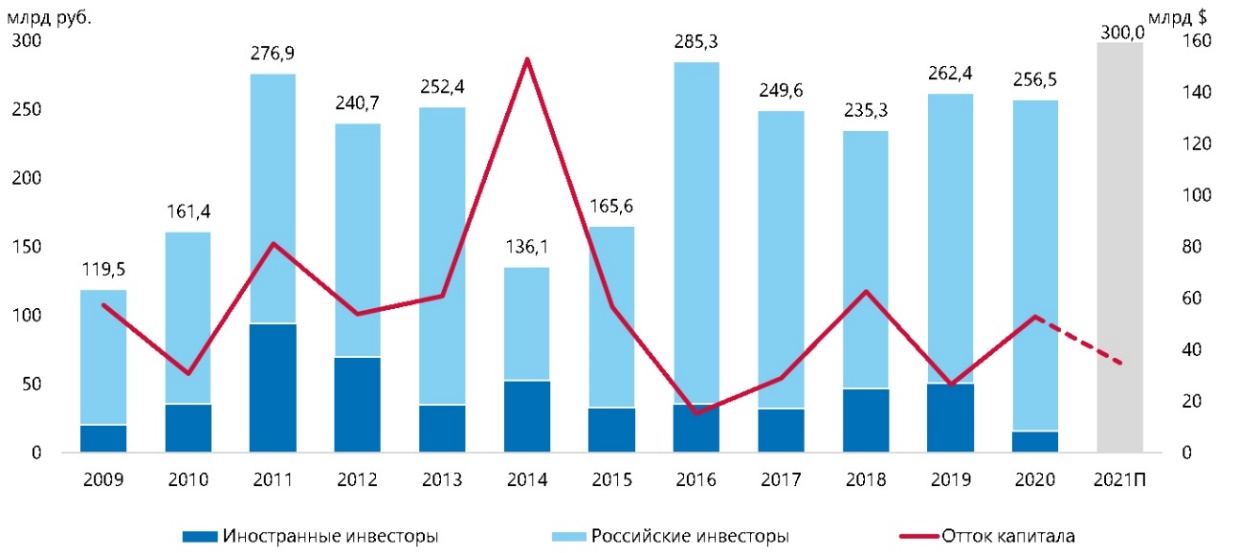 Рисунок 1 – Прямые инвестиции в Россию за 2009–2021 гг., млн. долл. США [17, с. 187]Лидирующими в последние годы по оттоку инвестиций из РФ являются оффшорные зоны: – Кипр (-10,1 млрд. долл. США), – Ирландия (-3,9 млрд. долл. США), – Люксембург (-506 млн. долл. США). Нидерланды возглавляют список инвесторов (+7, 8 млрд. долл. США). Инвесторы в целом довольно негативно оценивают инвестиционный климат в России. Следует иметь в виду, что общий отток капитала из России значительно превышает отток прямых иностранных инвестиций. Общий отток капитала из России за последние 25 лет составил 750 млрд долларов США [32, с. 188]. Динамика прямых иностранных инвестиций за последние годы отличается своей неравномерностью – значительное более чем трехкратное падение наблюдается в 2015 году после введения санкций (до 7 млрд. долл. США по сравнению с 22 млрд. долл. США в 2014 г.), затем резкий рост до 32,5 млрд долларов США в 2016 году. Очевиден эффект отложенного спроса и ожидание нормализации ситуации. Затем незначительное снижение до 28 млрд. долл. США и резкий обвал в 2018 году, практически до уровня 2015 г. Судя по всему это связано с общим ухудшением настроений инвесторов на фоне роста международной напряженности.Прямые иностранные инвестиции почти в каждом периоде (кроме 2016 года) идут на убыль. При этом наиболее активная динамика чистого оттока инвестиций наблюдается в 2014 (-35 млрд. долл. США) и в 2018 (-22,6 млрд. долл. США) годах.Статистика 2014 года, по-видимому, отражает более быструю и острую реакцию российского капитала на стремительно ухудшающийся политический климат, где одновременно наблюдается и массированный приток прямых иностранных инвестиций (22 млрд. долл. США), и значительный отток прямых иностранных инвестиций (35 млрд. долл. США). Также уместен логический вывод относительного того факта, что предполагаемые перспективы улучшения или ухудшения отношений России с развитыми странами непосредственно влияют на общий отток инвестиций, а также тесно связанны с реакцией бизнеса на прогнозируемое развитие событий. Резкое снижение в 2018 году объяснить несколько сложнее, однако можно предположить, что после 2018 года факторы торможения темпов роста российской экономики и неопределенность на российском рынке порождают отрицательную динамику.Можно предположить некоторые положительные изменения динамики экономического развития России в обозримом будущем, благодаря чему иностранные инвестиции будут поступать в страну, однако в значительно меньших объемах по сравнению с их объемом возможным при более благоприятной внешнеэкономической ситуации. На сегодняшний день на инвестиционный климат, помимо общемирового кризиса, связанного с последствиями пандемии COVID-19 и нестабильной политической ситуацией в мире, в России негативно влияют следующие факторы: – санкции западных стран, введенные против России, и контрсанкции, введенные Россией, значительно ограничивают возможность иностранного кредитования российских компаний, также значительно повлияв на сырьевую гибкость и возможность развития некоторых производств; в частности, ограниченные поставки или перебои поставок полупроводников значительно увеличили уязвимость сферы высоких технологий;– снижение платежеспособного спроса ввиду девальвации национальной валюты в 2014 г. и дополнительных факторов 2021 и 2022 года: падение цен на нефть на фоне пандемии, возросшая напряженность в сфере международных отношений), все эти факторы вынудили нерезидентов прибегнуть к выводу своих средств с текущих банковских счетов, что также сопровождалось уменьшением объема ПИИ; – высокая волатильность цен на сырье (в первую очередь на нефть), способствовала повышению макроэкономических и долгосрочных валютных рисков для инвесторов.Рассмотрим отдельно показатели ПИИ за 2021 год. Согласно данным Конференции ООН по торговле и развитию (ЮНКТАД), в 2020 году объем прямых иностранных инвестиций (ПИИ) во всем мире опустился до уровня, который наблюдался в 1990-х годах. Показатель упал на 42% в годовом сопоставлении и составил 859 млрд долларов США по сравнению с 1,5 трлн долларов США в 2020 году. Крупнейшим получателем инвестиций в мире стал Китай.Надо отметить, что динамика потока прямых иностранных инвестиций по итогам первых 9 месяцев прошлого года была хуже, чем по результатам всего года. При этом снижение ПИИ коснулось всех основных форм инвестиций. В России сокращение ПИИ также в 2020 году было более, чем серьезным – объем инвестиций упал в 20 раз (1,4 млрд долларов США против 29 млрд долларов США в 2019 году). Самыми сильными периодами снижения ПИИ были первый и четвертый кварталы 2020 года, что объясняется первой и второй волной пандемии и связанными с ними ограничениями. В соотношении с ВВП объем ППИ в 2020 году составил 0,1% (в 2019 году – 1,7%) [22].Основной особенностью пандемии для экономики России стала смена государственных целей и аккумуляция собственных резервов. Ведущие экономисты придерживаются того мнения, что из-за кризиса качественно изменился и сам подход к инвестициям. Согласно ЦБ РФ, следующие три направления должны были играть ключевую роль в формировании инвестиционных трендов в посткоронавирусном мире: наращивание скорости технологических изменений, облегчение доступа потребителей к продуктам и услугам, снижение их затрат, повышенное внимание к проблемам экологии и изменения климата, повышенное внимание к вопросам устойчивого развития, пересмотр приоритетов в части сырьевых закупок и логистики.Помимо перечисленных выше факторов необходимо также принять во внимание такие негативные общемировые экономические тенденции, как например возникновение торговых противоречий между Китаем и США. В то же время, по данным Центробанка улучшение инвестиционного климата является ключевым условием для развития экономики России.Основными странами-инвесторами для России остаются Германия, Китай, Франция, США. Производство неизменно остается самой привлекательной отраслью для инвестиций в России несмотря на то, что количество ПИИ в этой области снижается второй год подряд. В тройку лидеров входят также такие отрасли как логистика и маркетинг с незначительным увеличением в 2021 году количества ПИИ на один проект.ПИИ являются важнейшим источником средств для экономики РФ и ее различных отраслей. Положительный эффект от международного движения капитала в форме инвестиций трудно переоценить еще и по тому, что очевидна активная борьба за такие кредитные ресурсы и на мировой арене. Россией, как важным игроком международных экономических отношений, создана соответствующая мировой практике нормативная база, регулирующая инвестиционную деятельность внутри страны с целью привлечения иностранных средств.Однако инвестиционные процессы в России все же характеризуются как неустойчивые. Данная тенденция, в первую очередь, связана с отсутствием благоприятных условий для предпринимательской деятельности в России. В том числе относительно высокими рисками ведения бизнеса, и их резким повышением в 2022. Макроэкономическая ситуация в стране и международная обстановка, несмотря на развитие экономических механизмов государственного воздействия на инвестиционную деятельность, оказывает резко ограничивающее действие на уровень привлеченных средств.В России сокращение ПИИ было более чем серьезным также и в 2020 году – из-за пандемии потоки ПИИ в Россию резко упали с 16 миллиардов долларов США в первой половине 2019 года до 1,2 миллиарда долларов США в первой половине 2020 года. В связи с этим, обеспечение устойчивого благоприятного инвестиционного климата в России является приоритетным государственным вопросом, так как снижение количества инвестиций отрицательно сказывается как на развитии отдельных регионов страны, так и на национальной экономике России в целом [22].Нормативно-правовое регулирование сферы привлечения зарубежных вложений является одним из наиболее важных факторов, определяющих объемы поступающих средств в настоящее время. На данный момент в РФ применяются государственные меры по созданию благоприятного климата для иностранного инвестирования, однако, зарубежные инвесторы все же отмечают ряд проблем в системе совершенствования нормативно-правовой̆ базы, несмотря на все попытки изменения в лучшую сторону российского законодательства. Особенно выделяется нехватка координированных совместных усилий между различными органами власти на федеральном уровне, которая приводит к торможению скорости осуществления решений, тем самым уменьшая эффективность функционирования рынка иностранных инвестиций. Так же серьёзной проблемой не одно десятилетие остается отсутствие разъясняющих подзаконных актов, относящихся к нормативным документам. Подобная практика ухудшает качество правового поля в целом, ведет к неопределенности и возможности двойного толкования того или иного регулирующего документа. Выборочное применение законов, наличие административных препятствий и использование устаревших норм являются отрицательными факторами, с которыми сталкивается международный капитал в России. Данные факторы существовали и до введения санкций и ограничений, однако на данный момент изменения в области правового регулирования являются необходимым стимулом привлечения иностранного капитала, обеспечивающим безопасность таких вложений. Для экономики РФ на данный момент жизненно необходимо обеспечение благоприятных законодательных условий в регионах, а также создание их привлекательного инвестиционного имиджа. Несовершенство федеральных законов в данный момент для этой задачи часто становится препятствием к улучшениям на местах, что непосредственно влияет и на общую экономическую картину РФ.Таким образом, устойчивые инвестиционные тенденции в РФ проследить достаточно сложно, что связано как с политикой, проводимой государством в отношении потенциальных стран-инвесторов, так и с существующем на данный момент законодательным регулированием инвестиционных процессов. Однако несмотря на сопутствующие кризисные факторы последних лет, Россия остается привлекательным реципиентом для иностранных инвесторов.Механизм привлечения и стимулирования объемов трансграничных инвестиций, на данный момент существующий в России в условиях санкций, во многом базируется на том факте, что иностранный инвестор заинтересован прежде всего в получении приоритетного доступа к материально-техническим ресурсам, сырью, а также к участию в деятельности рынка сбыта готовой продукции. В этом контексте в качестве общих мер, направленных на создание благоприятных рыночных условий, в качестве решений проблемы данного исследования, могут рассматриваться: создание финансовых национальных институтов, коммерческих банков, специализированных фондов, страховых компании, способных застраховать иностранный капитал от инвестиционных, политических, финансовых, коммерческих и других рисков, в рамках разработки механизма привлечения иностранного капитала.Для повышения привлекательности российского сектора экономики предлагаются следующие рекомендации:Со стороны государства: совершенствование механизма денежно-кредитной политики и налоговой системы в целом, поддержание стабильной политической ситуации в стране, подержание прозрачности судебной системы, снижение процентных ставок по кредитам и последующее стимулирование экономической деятельности, поддержание научно-технического прогресса, государственное финансирование наиболее отсталых отраслей, осуществление проектов в рамках государственно-частного партнерства.Со стороны частного бизнеса: обеспечение постоянного потока капитальных инвестиций и инноваций в целях обновления производственной базы, усиление контроля за повышением эффективности применения таких средств, внедрение новых инновационно-информационных технологий, заимствования опыта иностранных компаний [3, с. 48].Изучение тенденций и особенностей деятельности иностранных компаний на внутреннем рынке России необходимо для выявления основных вопросов и точек напряжения деятельности иностранных компаний, государства и его органов государственной власти, а также органов местного управления государственных хозяйствующих субъектов.Следует отметить, что основным способом влияния иностранных компаний на внутренний рынок, как уже было упомянуто, являются прямые иностранные инвестиции.Изучение механизма поступления прямых иностранных инвестиций в экономику России позволит понять современные тенденции деятельности иностранных компаний на национальном рынке России.Из данных рисунка 2 видим – тренд динамики привлечения прямых иностранных инвестиций на данный момент является отрицательным. В период с 2013 по 2015 гг. наблюдается снижение объемов ввиду кризиса экономики, повлиявшего на все стороны жизни и экономической деятельности. Однако, Россия оказалась в пятерке крупнейших инвесторов в офшоры уже в 2016 г. [21]. В 2018 г. суммарные объемы ПИИ резко снизились, более чем в 3 раза по сравнению с 2017 годом.Такой резкий спад связан с непредсказуемостью факторов внешнеполитических настроений и общего государственного курса, санкциями и пониженной инвестиционной привлекательностью.Рисунок 2 – Динамика ПИИ в Россию за период 2013–2021 годы(млрд долл. США) [30]В 2019 г. можно заметить резкий рост вложения ПИИ в экономику России. Но большая их часть приходится на «фантомные» иностранные фирмы. В 2019 году Россия и вовсе заняла первое место в мире по привлечению в свою экономику «фантомных» иностранных инвестиций – денег от зарубежных компаний-пустышек. Большая часть таких инвестиций – не иностранные по своему происхождению, а российские. Отметим, что за весь рассматриваемый период именно в 2021 г. объем привлеченных денежных ресурсов был наименьшим. Данный спад явился результатом влияния стремительного распространения пандемии, а также обвала цен на нефть на всю глобальную экономику и в частно на экономику РФ.Согласно рисунку 2 также отмечаем – динамика ПИИ в РФ отличается неравномерностью. Практически за весь период наблюдается чистый отток ПИИ (кроме 2016 и 2019 гг.). При этом динамика чистого оттока инвестиций была максимальной в 2014 году (-35 млрд долл. США), в 2018 году (-22,6 млрд долл. США) и в 2020 году (-46,5 млрд долл. США). Таким образом, четко прослеживается динамика спада объема инвестиционных вложений из-за рубежа в период повышенного влияния неблагоприятных внешних и внутренних факторов на экономику страны. С другой стороны, прослеживается и периодическое восстановление темпов вложения инвестиций.Для объективной оценки тенденций деятельности зарубежных компаний на внутреннем рынке РФ требуется анализ динамики поступления прямых иностранных инвестиций в национальную экономику по странам происхождения (таблица 1).Таблица 1 – Объем ПИИ поступающих в Россию [30]Опираясь на данные таблицы 1 можно выделить основные страны-инвесторы России.Иностарнные компании на внутреннем рынке России преследуют разные цели, чем можно объяснить различные объемы инвестиций в различные сферы национальной экономики.Факторы влияния иностранных компаний на экономику России можно разделить по качественным и количественным критериям:количественный критерий: доходы, расходы, созданные рабочие места, объемы уплачиваемях налогов, доли экспорта и импорта, отношение объема инвестиции к ВВП.качественный критерий: уровень внедрения принципов ESG, новые технологии, внедрение новых стандартов корпоративной и социальной ответственности, повышение квалификации кадров.Можно также выделить негативные факторы влияния иностарнных компаний на внутрений рынок , такие как повышение цен, непосредственное влияние зарубежных фирм на ценообразование, усиление монополизации.Исследования поступления прямых иностранных инвестиций (ПИИ) в экономику РФ позволяет подробно изучить тенденции деятельности компаний на внутреннем рынке РФ. При этом прослеживается тенденция вывода кредитных ресурсов из экономики страны в период кризиса 2014–2018 годов при частичном увеличении в 2016 и 2019 гг размеров годовых инвестиционных вложений.Таким образом, можно сделать вывод, что Россия выступает в основном как страна-реципиент, взаимодействуя с иностранными фирмами на уровне правительства страны, государственных органов законодательной, исполнительной и судебной власти, органов местного самоуправления и национальных бизнес-единиц. В рамках этого взаимодействия основным вопросом является необходимость разработки и внедрения соответствующих механизмов государственного регулирования деятельности иностранных компаний на внутреннем рынке РФ. Оставаясь в роли реципиента, задача РФ выиграть в гонке инвестиционной привлекательности посредством предложения более выгодных условий возможности извлечения прибыли из инвестиционных проектов, осуществляемых на территории РФ. Для решения поставленой задачи необходим анализ опыта разработки механизмов регулирования взаимодействия иностраннных вкладчиков и государства на примере развитых стран, поступательно интегрировавших подобные экономические изменения, в том числе и на региональном уровне, последние годы.2.2 Отраслевой и региональный аспект привлечения иностранных инвестиций в экономику РоссииДля изучения деятельности иностранных компаний в России были выбраны следующие отрасли экономики: сельское, лесное и рыбное хозяйство, промышленность, строительство, оптовая и розничная торговля, ремонт автомобилей и мотоциклов, транспорт и информация.Динамика поступления инвестиций и технологий в выбранные отрасли приведена в таблице 2.Таблица 2 – Динамика поступления иностранных инвестиций в различные области экономики России за период 2018–2021 гг. (млн долл. США) [13]Как видно из таблицы 2 поступление капитальных инвестиций и технологий в регионы России характеризуется неравномерностью распределения.Наибольшее количество и наибольший прирост участия иностранного капитала получают отрасли промышленности, оптовой и розничной торговли. Такие отрасли, как информация, а также транспорт, получили незначительный прирост инвестиций и инноваций за 2020–2021 годы [1]. Для других отраслей в динамике инвестиционных поступлений наблюдается снижение их прироста. 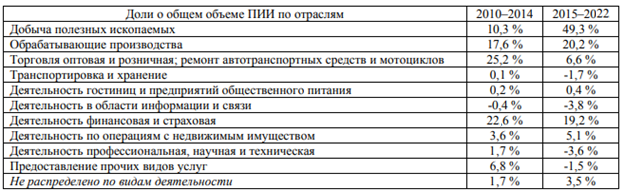 Рисунок 3 – Доли объемов прямых иностранных инвестиций по отраслям [15]Анализ отраслевой структуры прямых иностранных инвестиций в добычу полезных ископаемых, представленный на рисунке 3, показывает, что если до 2014 года включительно их удельный вес в среднем составляет 10,3%, то после 2014 года он достигает в среднем 49,3%. Доля инвестиций в обрабатывающие производства также выросла (с 17,6% до 20,2%), однако с учетом снижения общего объема примерно в 2,6 раза, в итоге это означает снижение прямых иностранных инвестиций в обрабатывающие производства. Такие цифры являются тревожным сигналом. Именно в этих отраслях прямых иностранных инвестиций связаны с трансфером новых технологий, в то время как прямые иностранные инвестиций в добычу полезных ископаемых только усиливают общую зависимость России от этой отрасли и фиксируют роль РФ в международном разделении труда, как добывающей страны.Иностранные компании имеют довольно ограниченное влияние на экономику России и ее промышленное производство. При этом, как видно из таблицы 3, наибольшее и самое длительное влияние зарубежные фирмы имеют именно на пищевую промышленность [26, с. 121]. Таблица 3 – Характеристика иностранных компаний, действующих в     пищевой промышленности России [32, с. 15]Продолжение Таблицы 3В таблице 3 представлена краткая характеристика иностранных компаний, работающих в российской пищевой промышленности. Можно отметить, что иностранные фирмы заинтересованы в работе только в некоторых подотраслях пищевой промышленности РФ, при этом подотрасли, не имеющие значительных доходов или существенно зависящие от конъюнктуры рынка и доходов населения, их не интересуют Сюда относится мясное производство и производство колбас, хлебобулочных изделий, производство фруктов и овощей, макаронных и крупяннных изделий.Иностранные фирмы по производству продуктов питания оказывали незначительное влияние на российскую экономику на протяжении всего исследуемого периода, которое еще более снизилось под влиянием кризисных экономических явлений.Согласно данным официальной государственной статистики доли иностранных фирм в подотраслях пищевой промышленности России зарубежные компании по производству молочной продукции занимали в 2021 году 9,09% в производстве молочной отрасли.На фоне незначительного роста объемов реализации какао, шоколада и кондитерских изделий в РФ в 2020 году в стоимостном выражении объемы реализации таких продуктов уменьшались (-39,88%), что привело к уменьшению их доли в подотрасли до 34,85% в 2020 году.Отметим, что в 2020 году доля зарубежных копаний сократилась до 34,85%. Данная ситуация была спровоцирована: спецификой ценообразования зарубежных фирм в подотрасли (премиумсегмент, сегменты с высокими и средними ценами), ростом конкуренции отечественных производителей (затраты на производство, логистику и проч.) и недоброкачественной конкуренцией со стороны отечественных производителей (уменьшение веса упаковки, добавление примесей и прочее).Рост производства чая и кофе (+75%) сопровождался увеличением производства кофе иностранными компаний в России (+8,01%) и уменьшением их удельного веса в подотрасли.Увеличение реализации пива в России в период исследования было обеспечено ростом объемов реализации зарубежных фирм, что привело к росту их удельного веса в подотрасли до 62,30% в 2021 году. Зарубежные компании имеют определяющее влияние на указанную подотрасль пищевой промышленности РФ и на данный момент также увеличивают свое влияние (отечественные производители проигрывают конкурентную борьбу).Зато в производстве безалкогольных напитков, иностранные фирмы уменьшили свое присутствие на рынке России с 93,38% в 2019 году до 39,42% в 2018 году. Однако в 2019 году позиция иностранных фирм усилилась (доля составила 98,14%). Отметим, что высокая доля иностранных компаний на рынке безалкогольных напитков в 2017 и 2021 годах была обусловлена также значительным нелегальным рынком таких напитков в России (так называемые «подвальные производители»).Следовательно, можно сделать вывод, что иностранные компании, работающие в пищевой промышленности, оказывают большое влияние на занятость в России и смежных отраслях, реализуя один из основных положительных аспектов влияния иностранных компаний на государственную экономику – увеличение численности занятых.Кроме того, опираясь на статистику, ярко видно, что за исследуемый период доля работников, занятых в пищевой промышленности, снизилась, что произошло за счет следующих факторов: повышение автоматизации производственных процессов, оптимизация кадров. Количество трудоустроенных в отрасли сократилось под влиянием таких явлений в государственной экономике, как экономический кризис и тенденция к сокращению производства.Оценивать инвестиционную привлекательность отраслей экономики России будем также по следующим показателям (таблица 4): фондоотдача предприятий отрасли; рентабельность предприятий; коэффициент соотношения Пирсона капитальных вложений и чистой прибыли предприятий отрасли; коэффициент экономической эффективности капитальных вложений предприятия в промышленности; отраслевая фиксированная степень износа основных средств; индекс промышленных капитальных вложений, где:–  – коэффициент фондоотдачи;– – коэффициент корреляции Пирсона; –  – коэффициент экономической эффективности;–  – степень износа основных средств;– PI – индекс капиталовложения в промышленности;– P – уровень рентабельности;–  – количество занятых работников от общей численности трудоспособного населения страны.Таблица 4 – Оценка инвестиционной привлекательности отрасли сельского, лесного и рыбного хозяйства за период 2017–2021 гг. [13]Как видно из таблицы 4, отрасли сельского, лесного и рыбного хозяйства за исследуемый период характеризуются высокой степенью привлекательности. В частности, коэффициент рентабельности активов свидетельствует о высокой эффективности использования основных производственных фондов. Уровень рентабельности предприятий отрасли самый высокий в стране, а степень износа основных фондов минимальна.Коэффициент корреляции и коэффициент экономической эффективности являются наименьшими, что свидетельствует о том, что инвестиции и технологии в отрасли недостаточны, а использование основных средств не амортизируется должным образом. При наличии существенных природных ресурсов для развития подобной деятельности повышение инвестиционной привлекательности натурального хозяйства РФ сыграло бы существенную роль в дальнейшем развитии данного сегмента.Российская промышленность (Таблица 5) характеризуется высокой степенью износа основных производственных фондов, низкой производительностью капитала и отрицательным уровнем рентабельности.Таблица 5 – Оценка инвестиционной привлекательности промышленности России за период 2017–2021 гг. [13]Несмотря на проблемы последних лет, отрасль лидирует как по численности занятых, так и по объему новых внедренных технологий и привлеченных инвестиций. Коэффициенты корреляции, коэффициенты экономической эффективности и инвестиционные индексы свидетельствуют о значительных инвестиционных и технологических потоках.За исследуемый период строительная отрасль России (таблица 6) характеризуется низкой экономической привлекательностью. Коэффициент корреляции и индекс инвестиций имеют высокие значения, что свидетельствует о восходящем потоке капиталовложений и инноваций.Таблица 6 – Оценка инвестиционной привлекательности отрасли        строительства за период 2017–2021 гг. [11]Низкий коэффициент экономической эффективности свидетельствует о непродуктивном использовании инвестиций и технологий, что может быть следствием высокой степени износа основных средств производства.Как следствие, имеем низкую фондоотдачу и отрицательный уровень рентабельности деятельности предприятий отрасли. В строительной отрасли в течение длительного периода времени наблюдался дефицит инвестиций и инноваций, что привело к износу основных фондов и, как следствие, к ее неэффективности.За период 2017–2021 гг. отрасль оптовой и розничной торговли имела лучшие показатели (таблица 7).Таблица 7 – Оценка инвестиционной привлекательности отрасли оптовой и розничной торговли в России за период 2017–2021 гг. [10] Продолжение Таблицы 7Коэффициент рентабельности активов имеет отрицательное значение, что объясняется высокой степенью износа основных фондов, хотя в целом по России этот показатель имеет более высокое значение в сельском, лесном и рыбном хозяйстве. Эффективность использования инвестиций и технологий в целом является более высокой.Важным показателем является численность занятых на подобных предприятиях работников. Отрасль находится на втором месте сразу после промышленности, что говорит о существенном значении отрасли для национальной экономики. Уровень рентабельности деятельности находится на высоком уровне и свидетельствует о целесообразности вложений и внедрения новые технологии в развитие данной отрасли.Как видно из таблицы 8, транспортная отрасль за исследуемый период имела низкую привлекательность. Степень износа основных фондов находится на крайне высоком уровне, а коэффициент корреляции и экономическая эффективность инвестиций и технологий имеют критически низкие значения, что говорит об их неэффективном использовании.Таблица 8 – Оценка инвестиционной привлекательности отрасли         транспорта за период 2017–2021 гг. [3]Продолжение Таблицы 8Индекс капитальных вложений 96,6% свидетельствует о снижении капитальных вложений и инноваций в отрасли. Рентабельность транспортных компаний отрицательная.Проблема становится особенно острой, если принять во внимание численность занятых – 12,5% от общего числа трудящихся в России приходится на отрасль, которая остро нуждается в расширении инноваций и инвестиций для обновления основных фондов.В целом, по области информации (информационных технологий) (таблица 9) наблюдается стабильная экономическая привлекательность.Таблица 9 – Оценка инвестиционной привлекательности отрасли             информации России за период 2017–2021 гг. [13]Информационная индустрия является относительно новой отраслью для нашей экономики, о чем свидетельствует небольшое количество занятых. Значения показателей коэффициента корреляции и коэффициента экономической активности свидетельствуют о том, что отрасль является перспективной и имеет большой потенциал для привлечения инвестиций и современных инноваций.В таблице 10 представлены рейтинги привлекательности секторов экономики России по результатам исследования. Наиболее привлекательными показателями обладают оптовая и розничная торговля, промышленность и сельское хозяйство, лесное хозяйство и рыболовство. К основным проблемам отраслей народного хозяйства относятся: высокая степень износа основных фондов, отрицательный уровень рентабельности активов, неэффективное использование инвестиций и технологий.Таблица 10 – Рейтинг инвестиционной привлекательности отраслей         экономики России 2017–2021 гг. [13]Проблемами являются: неэффективность принятия управленческих решений, нежелание предпринимателей внедрять инновационные информационные технологии, отсутствие государственной помощи предприятиям, нестабильная политическая и экономическая ситуация внутри страны и за ее пределами.По рейтингу инвестиционной привлекательности российского сектора экономики можно отметить: сектор имеет большой инвестиционный потенциал; привлекательность прямых иностранных инвестиций в отрасли информационных технологий и телекоммуникаций страны является высокой в условиях кризиса перепроизводства и падения мировых цен. Интерес же к добывающим отраслям резко упал.Под влиянием экономического кризиса в стране иностранные производители продуктов питания сократили свое реальное присутствие, что особенно заметно в 2015, 2018 и 2020 годах, что в свою очередь привело к снижению их доли в экономике страны и пищевой промышленности.Раскрывая проблематику регулирования деятельности иностранных компаний в национальной экономике, отметим необходимость выделения ее отдельных направлений, представленных на рисунке 4.Рисунок 4 – Направления регулирования деятельности иностранных компаний в национальной экономике страны (составлено автором)На рисунке 4 выделены две большие группы направлений регулирования деятельности иностранных фирм в национальной экономике конкретной страны, а именно: привлечение инвестиций и взаимодействие таких компаний с субъектами внутреннего рынка страны. При этом в рамках регулирования взаимодействия компаний с внутренним рынком необходимо ранжировать их по генеральным импортерам и предприятиям, осуществляющим производственную деятельность в стране, ориентируясь на последних.Регулирование государственным аппаратом механизма интеграции частных иностранных компаний является также ключевым аспектом решения насущных проблем привлечения иностранных вложений в экономику РФ. Немаловажную роль здесь играют программы налоговой оптимизации для хозяйствующих субъектов.Критический анализ зарубежного опыта государственного стимулирования инновационной деятельности иностранных компаний [34–38] позволяет вычленить последующие ее главные направления приоритетные для РФ: грантовая поддержка правительства, дотации и субсидии на инновационную деятельность, налоговое стимулирование в рамках отдельных инновационных институтов (технопарки и др.), государственно-частное партнерство, льготное кредитование и другие виды финансовой поддержки, борьба с «искусственными» или «пустыми» инвестициями в инновационные разработки. Стимулирование инновационной деятельности зарубежных компаний является важной составляющей механизма сдерживания и приобретения выгод со стороны государственных властных институтов и муниципальных органов власти. Возможность реализации экспортного потенциала государства и выход на новые рынки сбыта являются основными причинами привлечения зарубежных фирм в национальную экономику стран-реципиентов. Зачастую выход иностранных компаний на локальные рынки сопровождается конфликтами и недобросовестным подходом к реализации проектов в экологической сфере, а также низкой эффективностью природоохранной деятельности таких компаний.Проблематика деятельности иностранных компаний на территории РФ в составе ОЭЗ и не только, а также построение эффективных взаимоотношений с государственными и местными органами власти требует коррекции механизма государственного регулирования функционирования иностранных компаний в стране. Российской Федерации необходимо повысить эффективность такого регулирования и реализовать весь потенциал отношений с иностранными компаниями, приобретя тем самым дополнительные стимулы для роста национальной экономики.Ключевым элементом государственного механизма регулирования деятельности иностранных компаний должно стать сотрудничество органов государственной власти и органов местного самоуправления, поскольку органы местного самоуправления определяют инвестиционный климат в регионе и работают напрямую с подразделениями иностранных компаний. В целях усиления взаимодействия государственных органов всех уровней в национальном механизме регулирования всех аспектов деятельности иностранных компаний следует уточнить взаимоотношения между этими органами [16, с. 51]. Выгода прямых иностранных инвестиций очевидна: они не предполагают полного возврата, инвесторы учитывают подобные риски. В отсутствие прибыли от вложений, инвестор «переключается» на развитие бизнеса. ПИИ эффективно стимулируют развитие отдельных отраслей и регионов [15, с. 19].Пандемия спровоцировала рецессию в странах с переходной экономикой, которая непосредственно затрагивает ПИИ, стремящиеся выйти на рынок. В Российской Федерации рост ВВП был уже относительно низким в 2019 году – около 2%, 1,5% в 2020 году, и 3,5% в 2021 соответственно. Ожидается, что в 2022 году он также резко снизится, несмотря на государственные стимулы и меры по оказанию помощи малым и средним предприятиям. Это, вероятно, побудит инвесторов, стремящихся к выходу на местный рынок, скорректировать свои запланированные инвестиции в сторону уменьшения [12].Учитывая рост и экономический потенциал страны, доля ПИИ в ВВП остается относительно низкой, в то время как на инвестиции в оборотный капитал приходится большая доля общего объема ПИИ. В последние годы Россия провела экономические реформы, но административные проблемы, коррупция и неопределенность в отношении региональной стабильности остаются серьезными проблемами. Россия также приняла закон, разрешающий конфисковать иностранные активы на своей территории в ответ на захват европейскими странами российского имущества по делу ЮКОСа, тем самым значительно понизив свой инвестиционный рейтинг [14].В некоторых регионах РФ действуют такие рычаги снижения налогового давления, как таможенные пошлины и НДС для иностранного капитала. В основном это 48 особых экономических зон с определенной отраслевой целью, созданных на территории различных регионов России за последние 20 лет. Компании, основанные в этих зонах (описанных ниже), получают льготы по налоговым платежам и страховым взносам: освобождаются от налога на имущество и регионального налога. Ставка единого социального налога для таких фирм составляет 14% вместо 26%, возможность вычета более 70% затрат на НИОКР (научно-исследовательские и опытно-конструкторские работы в инновационной сфере) и т. д. [6; с. 17–19].Калининград, Находка, Ингушетия и Магадан считаются свободными зонами, где почти вся продукция, ввозимая в эти регионы, освобождается от таможенных пошлин. Кроме того, если продукция перерабатывается на этих территориях и ее добавленная стоимость превышает 30%, товары могут быть отправлены в другие регионы России без уплаты таможенных пошлин.Преференции для иностранного бизнеса носят адресный (целевой) характер и направлены на развитие стратегически приоритетных отраслей, например ИТ-бизнеса, различных видов исследований и высоких технологий, их объемов на данный момент недостаточно для достижения положительного эффекта повышения инвестиционной привлекательности РФ.2.3 Текущие проблемы и перспективы развития политики привлечения иностранных инвестиций в экономику РоссииВопрос о привлечении иностранных инвестиций в экономику России остается на повестке не одно десятилетие и содержит в себе научную и практическую актуальность по сей день. Несмотря на то, что в переходный период активность иностранных инвесторов в национальной экономике временно возрастала, РФ по объему привлекаемых иностранных инвестиций все еще уступает многим странам.Потенциальные инвесторы, анализируя политическую ситуацию в России, выделяют для себя решающую роль проводимой на сегодняшний день политики страны в отношении иностранных инвестиций. Также важными факторами будут выступать репутация государства, возможность национализации иностранной собственности, развитые государственные институты, преемственность политической власти, участие государства в системе международных договоров, степень государственного вмешательства в экономику и т. д. [8].Прямые ограничения деятельности иностранных компаний, прописанные в законодательстве, не будут являться единственным фактором, оказывающим негативное влияние на инвестиционный климат, имидж РФ. Сюда следует отнести также и неоднозначность и, в частности, нестабильность законодательства, что лишает потенциальных инвесторов возможности прогнозировать инвестиционный климат в случае наступления критических событий, снижающих доходность инвестиций.В материалах ЦБ РФ отмечается, что за первый и четвертый кварталы 2020 года отток средств инвесторов составил $4,1 млрд и $0,9 млрд соответственно. Данный спад был компенсирован во втором и третьем кварталах 2020 (5,9 млрд долларов США и 0,5 млрд долларов США соответственно). Однако итоговые результаты 2020 года оказались для России наименьшим за всю историю XXI века [3].По данным ЦБ, объем прямых иностранных инвестиций в российские компании небанковского сектора в последний раз составил меньше, чем в 2020 году, в году 1994. По данным за четвертый квартал 1994 сумма зарубежных вложений составила $0,634 млрд. В конце девяностых годов (1998 и 1999 гг) этот показатель находился на уровне $2,5 – 2,8 млрд. Максимум по показателям общей суммы прямых иностранных вложений в российские нефинансовые компании был достигнут в 2008 году, когда вложения нерезидентов достигли практически 65 млрд долларов США. Далее в 2013 году также была зафиксирована резкая положительная динамика – в общей сложности инвестиции составили 60 млрд долларов США. Но уже в следующем году инвестиции сократились более чем в три раза, до 17,637 млрд долларов США, а еще через год – до 6,264 млрд долларов США, после чего вновь показали некоторый рост. В глоссарии центрального банка под прямыми инвестициями понимаются капиталовложения, в которых иностранные инвесторы владеют более 10% общего капитала компании. Первоначальная сделка по покупке доли бизнеса, а также последующие финансовые операции между вкладчиком и компанией, например, приобретение долевых и долговых инструментов, а также реинвестирование доходов включаются в данный показатель. Падение ПИИ, связанное с экономическим кризисом пандемии COVID-19, привело к резкому спаду спроса и к тенденции сокращения потоков капитала и инвестиций во всех мировых экономиках, в том числе и в национальной экономике России.Из всего сказанного выше, можно сделать вывод, что основным трендом на рынке ПИИ в 2021 году стал тренд притока денежных средств от иностранных физлиц, который по результатам года приблизился к отметке 2 триллиона рублей. Можно было бы ожидать сопоставимого притока и в 2022 году – как раз по причине сохранения ключевой ставки на текущем уровне (прогноз ЦБ РФ – понижение до 7% в первом квартале 2022 года) и, следовательно, низких депозитных ставок, однако эти ожидания не оправдались в связи с ухудшением международного имиджа РФ в связи с неоднозначным политическим курсом. На депозиты до одного года на данный момент приходится примерно 35,6% сбережений россиян и еще 32,6% приходится на вклады со сроком погашением от 1 до 3 лет. Таким образом, не все еще столкнулись с низкими ставками по депозитам, а, судя по росту остатков на текущих счетах, многие вкладчики все еще ожидают более высоких ставок – все это составляет неблагоприятные условия для притока денег на фондовый рынок [29].Сегодня экономисты, политики и ученые снова спорят о том, как новые внешнеполитические угрозы, нависшие над Россией, повлияют на привлечение и удержание иностранных инвестиций. В этом контексте снова упоминаются внешние санкции, где многие эксперты предрекают дальнейшее их ужесточение и проведение политики «затягивания поясов» [14].Стабильные экономические отношения с Америкой, однако, важны для России не только потому, что США обладает крупнейшей экономикой мира. Согласно данным Организации объединенных наций, крупнейшим иностранным инвестором в России являются именно США. Эти данные несколько противоречат статистике Банка России, согласно которым крупнейшими инвесторами России на данный момент являются Кипр и Нидерланды. Однако это противоречие можно объяснить тем фактом, что в докладе ООН широко используется понятие «ultimate investing country» – конечный источник инвестиций, которыми по результатам анализа и являются США. В докладе Торговой палаты США упоминается, что накопленные американские инвестиции в Россию превысили 85,1 млрд долларов США. В то же время инвесторы США являются и основными иностранными кредиторами России как государства по межстрановым показателям, хотя большая часть структуры облигаций федерального займа все же принадлежит российским инвесторам [2].Надо полагать, что при должном внимании государства к факторам, негативно влияющим на приток ПИИ, условия для инвестирования в экономику РФ могли бы быть более чем конкурентоспособными.В то время, когда США и ЕС только начинали вводить ограничительные санкционные меры против России, все же существовала надежда на то, что Китай выразит желание заменить США и Европу на рынке технологий и инвестиций. Реальность последних лет, однако, полностью развеяла эти иллюзии. Китай, в основном инвестирующий в добычу сырья для последующего экспорта его на свои территории, к сожалению, не сможет заменить западные инвестиции в контексте РФ. Принимая во внимание проблемы развития национальной экономики России и острую необходимость стимулирования отечественного производства и снижения уровня безработицы в стране в большинстве случаев следует проводить политику сдерживания. Исключением должен быть только критичный импорт, который обеспечивает эффективность народного хозяйства и не может быть заменен отечественной продукцией (энергия, комплектующие, отдельные виды оборудования и т. д.).Политика сдерживания компаний-импортеров, как это не парадоксально, должна включать поощрение иностранных компаний к открытию производств в России.Важным при использовании ограничительной стратегии должно быть четкое взаимодействие в ее реализации государственных институтов и муниципальных органов власти с исключением коррупционной составляющей взаимоотношений с компаниями-импортерами.Вышеизложенное может быть реализовано только при соблюдении соответствующих принципов государственного регулирования деятельности иностранных компаний на внутреннем рынке РФ. Реализация указанного выше механизма должна базироваться на комплексе методов, к которым относим:1.	Экономические: как стимулирующие (снижение налоговой, социальной, экологической нагрузки, допуск к государственным закупкам, финансовая и другие виды поддержки), так и административные (прямой запрет, лицензирование, квотирование, штрафы, государственные стандарты изготовления продукции).2.	Информационные: аудит и контроль деятельности иностранных компаний в стране, повышение качества информационного обеспечения функционирования государственных (муниципальных) органов власти за помощью современных информационных технологий и средств, увеличение информационной открытости иностранных компаний для контрагентов на внутреннем рынке страны, четкое разграничение между публичной и коммерческой информацией в рамках деятельности зарубежных компаний на рынке страны.3.	Правовые, где акцент необходимо сделать на ключевой аспект изменения законодательства в отношении деятельности иностранных компаний в России.Помимо государственного регулирования деятельности иностранных компаний на внутреннем рынке России, в условиях интеграции иностранных компаний в национальную экономику особое внимание следует уделить созданию в России эффективной конкурентной среды.Особого внимания заслуживают меры по привлечению инвестиционных ресурсов иностранных компаний в целях повышения эффективности государственного надзора за деятельностью иностранных компаний на внутреннем рынке России.Таким образом, можно отметить, что в целях повышения эффективности государственного надзора за иностранными компаниями на внутреннем российском рынке и привлечения иностранных инвесторов необходимо внедрение грамотного регулирования ПИИ, предусматривающее сочетание надзора со стороны государственных органов и органов местного самоуправления для трех типов иностранных компаний: импортеры, производители и непредставленные на внутреннем рынке страны компании. Подобные регулирующие меры должны включать в себя экономический, информационный и правовой аспект.3 Разработка направлений совершенствования политики привлечения иностранных инвестиций в экономику России3.1 Рекомендации по совершенствованию политики привлечения иностранных инвестиций в экономику РоссииВ преамбуле Указа Президента РФ от 07.05.2018 N 204 «О национальных целях и стратегических задачах развития Российской Федерации на период до 2024 года» прорывное социально-экономическое развитие обозначено как один из важнейших ориентиров ближайших лет. В частности, среди национальных целей развития перечислены вхождение Российской Федерации в число пяти крупнейших экономик мира, обеспечение темпов экономического роста выше мировых при сохранении макроэкономической стабильности.Документ «Основные направления деятельности Правительства Российской Федерации на период до 2024 года» детализирует ключевые действия, направленные на достижение указанных целей. Одно из основных направлений – повышение качества инвестиций в основной капитал.Исследования показывают, что одним из решающих факторов экономического рывка в большинстве развивающихся стран (среди достигших высоких темпов роста ВВП) стало привлечение иностранных инвестиций в наиболее перспективные отрасли экономики. Прямые иностранные инвестиции способствуют реализации в стране инновационных проектов, росту объемов производства продукции и поступлений в бюджеты через налоговый механизм, и как результат – ускорению экономического роста в целом.Консалтинговая компания A.T. Kearney ежегодно составляет рейтинг стран по уровню инвестиционной привлекательности (для иностранных инвесторов). В 2022 Россия, к сожалению, не вошла в 20 наиболее привлекательных стран (таблица 11). На конец первого полугодия 2022 года Россия занимает 32 место по рейтингу инвестиционной привлекательности с ВВП в 1,78 триллионов долларов США.Таблица 11 – Рейтинг стран и территорий по уровню прямых иностранных инвестиций согласно отчету World Bank: Foreign Direct Investment 2019 [25]По данным Центрального банка Российской Федерации, в 2019 году объем прямых иностранных инвестиций составил лишь 8,8 млрд долларов США. В 2020–2021 годах зарубежные инвесторы также продолжали изымать свои средства, положительное сальдо было достигнуто только за счет реинвестирования прибыли. Аналитики также не без оснований предполагают, что подобная тенденция сохранится и в ближайшие годы на фоне общемирового кризиса, а также нестабильной политической ситуации и некоторой враждебности, проявляемой со стороны развитых стран по отношению к России.Столь значительный отток инвестиций частично может быть объяснен санкциями (в частности, американским инвесторам пришлось избавиться  от акций некоторых российских компаний).Прямые зарубежные инвестиции и их эффективное использование выступают источниками роста занятости и позволяют пополнить национальные бюджеты. Данные факторы способствуют увеличению ВВП, а также ВВП на душу населения стран реципиентов ПИИ [18]. На данный момент Россия ощущает явную нехватку объемов ПИИ. Потери российской экономики в 2022 году, вызванные уходом иностранных инвесторов на данный момент оценить сложно. Однако недополученные доходы бюджета только из-за ухода инвесторов из долгосрочного нефтегазового проекта «Сахалин-1» могут превысить 50 млрд руб. В таблице 12 приведен сравнительный анализ объема привлеченных иностранных капиталов в РФ и в Бразилии, странах схожих по показателям ВВП и ВВП на душу населения.Таблица 12 – Сравнительный анализ количества ПИИ Россия – Бразилия [58]Наиболее трудной – но и при этом крайне важной задачей является не просто привлечение иностранных инвестиций в российскую экономику, а привлечение инвестиций, направленных на повышение конкурентоспособности экспорта, переориентацию экспорта на более технологичную продукцию. Решить эту задачу можно только путем системного оздоровления инвестиционного климата, включая снижение барьеров в международной торговле, гармонизацию законодательства и стабилизацию геополитической ситуации.Российская Федерация заинтересована в привлечении прямых иностранных инвестиций – в особенности связанных с трансфером технологий и инвестиций, позволяющих диверсифицировать российский экспорт, перейти к экспорту несырьевых товаров с более высокой долей добавленной стоимости.В 2020–2022 г. Россия столкнулась с проблемами, которые сказались на  всех аспектах экономики: пандемия, нестабильность мировых рынков и падение цен на сырье. В связи с этим государству необходимо пересмотреть свою инвестиционную политику путем создания новых условий для инвестирования. Общий комплекс мер и правил инвестиционной деятельности определен на федеральном уровне, однако регионы хоть и вправе предлагать меры и самостоятельно вырабатывать политику привлечения инвестиций, к их мнению прислушиваются редко.Государственная политика привлечения иностранных инвестиций должна основываться на системной поддержке, обеспечении благоприятных условий приоритетным отраслям экономики, смещении акцента на качественные аспекты, использовании современных технологий, учете конкурентных стратегий корпораций. Новый комплекс мер должен базироваться на национальных преимуществах, выявлении препятствий притоку капитала, а также  угроз его сокращения.Рассмотрим инструменты политики стимулирования капиталовложений, применяемые в других странах. В Индии применяются упрощение процедуры одобрения ПИИ; создание организаций, ответственных за их привлечение; предоставление налоговых каникул, льгот, ускоренной амортизации. В Японии предоставляют субсидии и запускают финансовые программы по приобретению основных фондов. В США активно используется льготное банковское кредитование, а также инновационные гранты, осуществляется программа стимулирования инвестиционной деятельности. В Великобритании инвестирование стимулируют применением новейших нативных программ АРР, ориентированных на льготное предоставление недвижимости малым и средним предприятиям. Следует отметить, что в развитых странах, где объем капиталовложений наиболее существенен, широко распространены финансовые стимулы и льготы, в то же время система ограничений притока капитала основана на применении административных и экономических мер.Особое внимание необходимо уделить основным факторам, способствующие притоку иностранных инвестиций в Китай для освоения положительно опыта и применения его далее на практике. Нигде в мире феномен масштабного привлечения ПИИ не проявляется так ярко, как в Китае. По данным Всемирного банка в 2019 году Китай поднялся на вторую строчку рейтинга по величине получаемых прямых иностранных инвестиций в мире.Одним из факторов роста привлеченных иностранных средств здесь следует выделить доступность капитала в начале 2000-х годов, когда Китай показал особый рывок экономического роста. Процветающая мировая экономика имела в своем распоряжении большие объемы незадействованного капитала. В развитых странах процент застойных средств пропорционально превышал количество жизнеспособных локальных инвестиционных идей. Следовательно, институциональные и индивидуальные инвесторы обратили свое внимание на развивающиеся и формирующиеся рынки в поисках инвестиционных возможностей, и в первую очередь на Китай.Китай также опередил Индию и многие другие развивающиеся страны, по показателям скорости создания элементов, необходимых для роста бизнеса. Развитие инфраструктуры стало ключевым фактором в этой области. Китай обладает развитой инфраструктурой, масштабным человеческим капиталом − как в плане численности, так и в плане профессиональных способностей и компетенций, что значительно снижает операционные издержки и увеличивают прибыль, позволяя инвесторам получать высокие доходы.Китай также обладает привлекает вкладчиков устойчивой и прозрачной нормативно-правовой базой. Правительство Китая поощряет инвестиции в коммерческую и предпринимательскую деятельность, предоставляя привлекательные финансовые стимулы в виде налоговых льгот, грантов, государственных займов с низкой процентной ставкой, субсидий.Политическая и экономическая стабильность, наблюдаемые в Китае в последние годы также способствует улучшению его имиджа среди инвесторов.Огромная численность населения Китая в свою очередь делает Китай еще более привлекательным для инвесторов, вкладывающих капитал в высокотехнологичные отрасли, такие как здравоохранение, информационные технологии, машиностроение и производство предметов роскоши. Более того, экономический рост и ПИИ в определенный момент времени запустили в Китае «эффект домино»: чем больше ПИИ привлекал регион, тем больше росло экономическое благосостояние, что, в свою очередь, стимулировало еще больший приток ПИИ.Грамотные инвесторы стремятся попасть в страны, которые способны продавать товары как местным, так и иностранным потребителям. Политика поддержки экспорта, такая как региональные и международные соглашения о свободной торговле, способствует наращиванию объемов ПИИ в Китае, особенно для предприятий со значительной долей рынка за пределами рынка местного. Для такой страны, как Китай, прямые иностранные инвестиции имеют решающее значение для стимулирования развития и поддержания конкурентоспособности экономики страны на мировом рынке. ПИИ помогли экономике Китая значительно вырасти с момента вступления страны во Всемирную торговую организацию в 2001 году.В 2005 году Китай провел реформу системы обменного курса юаня. Краеугольным камнем экономической политики Китая является управление обменным курсом юаня в интересах экспорта. В Китае нет плавающего обменного курса, который определяется рыночными силами, как в большинстве стран с развитой экономикой. Вместо этого юань (или «юаньминьби») привязан, к доллару США. Ставка юаня к доллару США держалась на уровне 8,28 за доллар в течение более чем десяти лет, начиная с 1994 года.В 2003 году совместно с Организацией экономического сотрудничества и развития Китаем были разработаны шаги по дальнейшему улучшению инвестиционного климата: создание более прозрачной бизнес-среды с четкой нормативно-правовой базой, что поможет привлечь более качественные инвестиции, ориентированные на долгосрочные, высокотехнологичные и капиталоемкие проекты; замена сложной системы категорий законодательно разрешенных иностранных инвестиций простым и коротким списком секторов, которые правительство желает оставить закрытыми для внешних инвесторов; упорядочивание и ускорение громоздкого процесса утверждения иностранных инвестиционных проектов; открытие рынка акций и облигаций для предприятий, находящихся в иностранной собственности, что повысит их роль в реструктуризации государственной промышленности Китая; принятие четких, открытых правил по таким вопросам, как налогообложение и трудовые льготы; обеспечение независимости судебной системы.В 2022 году Китай ускоряет введение новых мер, включая пересмотр списка доступных для ПИИ отраслей и проведение ряда инвестиционных форумов. Пересмотр отраслевого аспекта нацелен на расширение масштабов инвестиций, связанных с передовым производством, научно-техническими инновациями и современными услугами. За первые семь месяцев этого года фактическое использование иностранного капитала в Китае выросло на 21,5% по сравнению с прошлым годом и составило 123,9 млрд долларов США, причем наиболее быстрыми темпами росли инвестиции из Южной Кореи, США и Японии (согласно данным Министерства финансов Китая). В начале 2022 года уже был выпущен в черновом варианте так называемый каталог отраслей, поощряемых для иностранных инвестиций в Китае. Иностранные инвестиции будут направлены в первую очередь в передовое производство, высокие технологии, будут способствовать более крупным вложениям в центральные, западные и северо-восточные районы страны, а также мотивировать предприятия с иностранными инвестициями в обрабатывающей промышленности на переезд в менее развитые регионы.Рекомендации Организации экономического сотрудничества, перечисленные выше, не имеют под собой некоторой конкретики, не раскрывая однозначно меры, применяемые для достижения той или иной цели. Единственное, что можно утверждать с уверенностью − росту ПИИ в последние годы Китай обязан политике, проводимой в отношении ПИИ, поступающих в высокие технологии.Поскольку инновации являются движущей силой и источником национального экономического роста, структурной перестройки и оптимизации экономики, влияние ПИИ на инновационную деятельность местных предприятий Китая привлекло широкое внимание ученых и политиков. С теоретической точки зрения, прямые иностранные инвестиции оказывают влияние на инновационную деятельность местных предприятий через побочные эффекты, эффекты конкуренции, эффект обратного инжиниринга, оборота квалифицированной рабочей силы, демонстрационный эффект. ПИИ не только предоставляют капитал, но и приносят передовые технологии, оборудование и опыт управления, что может вызвать положительные побочные эффекты, такие как эффект обучения и эффект текучести кадров. ПИИ помогают улучшить инновационные показатели местных (локальных) предприятий. Например, с приходом предприятий с иностранным финансированием местные предприятия могут изучать технологии и опыт управления предприятий с иностранным финансированием, и увеличивать свои инвестиции в исследования и разработки. С реализацией политики привлечения талантов на местные предприятия, те сотрудники НИОКР (сотрудники, связанные с научно-исследовательскими и опытно-конструкторскими работами), которые работали на предприятиях с иностранным финансированием или получили хорошую профессиональную подготовку, частично перейдут на местные предприятия, что поможет повысить инновационные показатели местных предприятий. Во-вторых, приход большого количества иностранного капитала приведет к большей заинтересованности в рабочих местах высококачественных ресурсов на внутреннем рынке, что усилит рыночную конкуренцию в отрасли.П. Вахтер в 2011 году изучил влияние ПИИ на инновации отечественных предприятий на основе данных Эстонии на уровне фирм и обнаружил, что ПИИ оказывают значительное положительное влияние на инновации предприятий [37]. Основываясь также и на европейских межстрановых данных, можно предположить, что ПИИ положительно влияют на расходы на НИОКР в различных отраслях промышленности путем стимулирования экспорта, что способствует внедрению инноваций на предприятиях. Китай показывает впечатляющие результаты по количеству патентных заявок. В области нанотехнологий за последние два десятилетия страна подала 209 344 патентных заявок, что в общей сложности в два раза больше, чем, например в США, которые занимают второе место по этому показателю. По данным Всемирной организации интеллектуальной собственности, в 2010 г. количество заявок китайских специалистов на регистрацию патентов увеличилось на 56,2% по сравнению с 2009 г [41]. Этот показатель составил 12 339 заявок. Данная цифра вывела КНР на 4-е место в мире после США, Японии и Германии. В настоящее время расходы КНР на научно-исследовательскую и опытно-конструкторскую деятельности составляют около 1,5% от ВВП страны.В разрез с опытом привлечения прямых иностранных инвестиций КНР и другие развитые страны идет российский опыт. Не только по показателям отдачи, но также и по самим мерам, применяемым в отношении ПИИ. Согласно ФЗ «Об особых экономических зонах в Российской Федерации» от 22 июля 2005 года создание особых экономических зон не допускается на территории муниципальных образований, на которых создана зона территориального развития, что лишает некоторые депрессивные регионы потенциального роста и противоречит практиками ОЭЗ, существующим за рубежом, а также препятствует положительному эффекту привлечения высокотехнологичных производств, коинтеграции национальных предприятий и иностранных компаний, тормозит деловые отношения.На данный момент для всех ОЭЗ России введены пониженные ставки налога на прибыль (пункт 1.2 статьи 284 НК РФ). Резиденты ОЭЗ 4-х типов (технико-внедренческие, промышленно-производственные, туристско-рекреационные, портовые) пользуются особыми преференциями.Однако для резидентов технико-внедренческих ОЭЗ льгота по ставке 0% налога на прибыль перестала действовать с 1 января 2018 года (пункт 1.2 статьи 284 НК РФ), что значительно повлияло на поведение инвесторов в отношении ПИИ вкладываемых в высокие технологии и наукоемкие производства на территории РФ. Ставка налога на прибыль, зачисляемого в региональный бюджет, не может быть выше 13,5 процентов. Также только инвесторы технико-внедренческих зон обязаны уплачивать в том числе и страховые взносы, остальные ОЭЗ от данных выплат остаются освобождены.Также необходимо отметить территориальные ограничения, введенные для технико-внедренческих территорий РФ. По своей площади такие зоны не могут превышать 4 квадратных километра занимаемой территории. Данный факт напрямую противоречит сути таких зон. В силу того, что подобные территории подразумевают, в частности, реализацию научно-технической продукции, опытные работы промышленного применения, включая изготовление, испытание и реализацию каких-либо разработок, а также оказание услуг по внедрению и обслуживанию таких продуктов и систем, территориальное ограничение резко негативно влияет на производительность подобных ОЭЗ.Итак, рассмотрим меры, которые следует предпринять для привлечения иностранного капитала в Россию:Нормализация отношений и развитие политического и экономического сотрудничества России с Китаем, Индией и другими развивающимися странами. А также странами под санкциями США и Европы.Проведение грамотной макроэкономической политики по снижению уровня инфляции, повышению темпов экономического  роста, производительности труда.Формирование мер по повышению инвестиционной активности российских предприятий и населения страны.Снижение уровня преступности и внедрение мер по борьбе с коррупцией.Создание специальных финансовых национальных институтов, специализированных фондов, страховых компаний, способных застраховать иностранный капитал от политических, инвестиционных, коммерческих и финансовых рисков.Развитие гарантийной системы, эффективно обеспечивающей защиту собственности иностранных инвесторов.Дальнейшая либерализация налоговой системы и введение дополнительных налоговых стимулов в целях активизации притока иностранных инвесторов в российскую экономику.Разработка и внедрение комплекса механизмов государственной поддержки инновационно-инвестиционных проектов, которые направлены на современное высокотехнологичное производство.Активизация усилий по снижению административной нагрузки за счет сокращения бюрократических процедур.Принятие решений по повышению прозрачности и эффективности законодательства.Внедрение указанных мер требует устранения административных и торговых барьеров, коррумпированности, непрозрачности толкования законов, неразвитости инфраструктуры. Основные сложности связаны в основном с отсутствием четких стратегий, приоритетных отраслей развития, строгого определения процедуры льготного обеспечения и предоставления финансовой поддержки международным компаниям.Вышеизложенное может быть реализовано только при соблюдении соответствующих принципов государственного регулирования деятельности иностранных компаний на внутреннем рынке России, к которым относятся: эффективность взаимодействия (паритетность), стратегическое развитие.К данным принципам относятся также и поддержание конкурентоспособности на национальном и мировом рынках сбыта продукции, техники и услуг; развитие экономических отношений в условиях усиления интеграции иностранных компаний в национальную экономику и повышения интересов обеих сторон в процессе интеграции.На основании приведенных выше мер и анализа зарубежного опыта предлагаем следующие рекомендации по увеличению притока иностранного капитала:– частичная или полная ликвидация взаимоисключающего фактора существования особых экономических зон и зон территориального развития в рамках одного региона; – внедрение гибкого законодательно закрепленного инвестиционного каталога (списка доступных для ПИИ отраслей), подверженного пересмотру в соответствии с экономическими тенденциями в мире;– повторное введение нулевой ставки по налогу на прибыль для технико-внедренческих зон; – пересмотр территориального ограничения площади технико-внедренческих зон.Далее необходимо подчеркнуть перспективность особых экономических зон как точек роста привлечения иностранных вложений. В мире функционирует несколько тысяч свободных экономических зон с различным набором льгот и преференций. Как видно из таблицы 13, СЭЗ обеспечивают значительный рост темпа экономического прироста регионов повсеместно.Таблица 13 – Сравнительный анализ экономического роста в ОЭЗ [60]Выделяют следующие признаки СЭЗ: 1. СЭЗ является обособленной территорией (частью национального пространства). 2. На территории СЭЗ действует особый режим предпринимательской деятельности. 3. Для регулирования деятельности СЭЗ создается специальный орган управления. 4. Цели создания зон различны в зависимости от уровня социально-экономического развития государства. 5. Функционирование СЭЗ направлено на содействие отечественным и иностранным предпринимателям.Однако в настоящее время особые экономические зоны России подвержены ряду ограничений ввиду существования факторов, негативно влияющих на разработку их потенциала. В настоящее время, наряду с Федеральным законом от 22.05.2005 г. № 116-ФЗ «Об особых экономических зонах Российской Федерации», действует ряд законов, определяющих порядок функционирования отдельных ОЭЗ (Калининградской и Магаданской областей, инновационного центра «Сколково») [16]. Всего в России функционирует 48 особых экономических зон промышленно-производственного, логистического, туристического и инновационно-внедренческого характера. В числе наиболее эффективных ОЭЗ эксперты называют промышленные экономические зоны «Алабуга» и «Липецк», в которых объемы привлеченного капитала превышают государственный вклад в развитие территории, что составляет всего 7% от общего числа СЭЗ. Особые экономические зоны также не играют значительной роли в обеспечении занятости населения. В общей сложности в 2021 году на пример резидентами российских ОЭЗ было создано всего 27 195 рабочих места. Таким образом, объективный экономический потенциал СЭЗ РФ на данный момент не используется в полную силу.Свободные экономические зоны России проигрывают инвестиционную гонку по целому спектру причин и факторов. Например, появившийся в 2005 году институт особых экономических зон, призванный регулировать деятельность и осуществлять мониторинг деятельности регионов, был упразднен. На данный момент органом уполномоченным осуществлять анализ деятельности ОЭЗ является Минэкономразвития России, что затрудняет выявление преимуществ и слабых сторон, функционирующих на данный момент в РФ ОЭЗ. Данный факт также способствует росту коррупции.Для наращивания эффективности СЭЗ необходим прежде всего анализ зарубежного опыта. Практика учреждения на своих территориях различных ОЭЗ широко используется в мировой практике. Такие страны, как США, Китай, Мексика, Нидерланды, Южная Корея применяют ОЭЗ в качестве особых экономических региональных точек роста. В США активно функционируют зоны внешней торговли, технологические парки и предпринимательские зоны. Кроме того, зоны внешней торговли, технологические парки и предпринимательские зоны, работающие в США, оказывают значительную активную помощь фирмам в улучшении оборота производимой продукции, разработки верной рыночной стратегии, что также положительно сказывается на темпах экономического роста экономики США. Особый интерес при анализе иностранного опыта привлечения инвестиций в ОЭЗ будут также представлять страны, как и Россия, находящиеся на данный момент под международными экономическими санкциями. Например, на территории Ирана и Китая уже не одно десятилетие успешно функционирует ряд особых экономических зон. Согласно исследованиям Азиатского банка развития, создание СЭЗ в Азии обеспечивает рост уровня торговли, приток иностранных инвестиций и ускоряет проведение реформ в экономике.Во внешней торговле, а также при предоставлении особых преференций для видения бизнеса в СЭЗ Иран перестроился на страны, которые готовы частично или полностью уйти от доллара: Китай, Россию, Турцию, ОАЭ, Ирак, Афганистан.В китайской экономической практике широко используются такие институциональные формы СЭЗ, как частные инвестиционные зоны, зоны развития высоких технологий, специальные экономические зоны, открытые портовые города, свободные торговые зоны, зоны местного уровня, зоны приграничного экономического сотрудничества. Опыт Китая по созданию промышленных технопарков и технико-внедренческих зон признан одним из самых экономически выгодных в мире. В Китае эффективно функционируют более 50 особых территорий новых и высоких технологий.Параллельно Китай развивает взаимодействие с крупными технологическими и университетскими центрами. Китай обходит санкции за счет создания совместных высокотехнологичных центров на территории ОЭЗ – Пекина, Шанхая, Шэньчжэнь, Гуанчжоу. Китай также активно сотрудничает с иностранными специалистами и создает совместные лаборатории для разработки высоких технологий, который в последствии Китай патентует.В Китае на конец 2021 года действовало свыше 240 ОЭЗ государственного уровня и около 150 ОЭЗ регионального уровня. В Китае на данный момент сформирована сложная многоступенчатая и разносторонняя система «экономической открытости». При этом первые пять ОЭЗ, созданные еще в начале 1980-х гг. к настоящему времени фактически стали представлять собой единый хозяйственный комплекс, ориентированный на внешний рынок.Согласно планам правительства КНР, в ближайшие годы должна быть реализована долгосрочная концепция перехода ОЭЗ Китая от ресурсозатратной модели экономического роста к ресурсосберегающей, экологичной модели развития. Основной акцент в настоящее время ставится на переориентацию производства ОЭЗ с внешнего на внутренний рынок, повышение национальной доли в выпускаемой здесь продукции.Мировой опыт показывает, что основные затраты по формированию ОЭЗ приходятся как раз на создание инфраструктуры, причем около 80% капиталовложений в эти объекты формируется за счет внутренних инвестиций. Однако ФЗ «Об особых экономических зонах в Российской Федерации» от 22 июля 2005 года, о котором упоминалось ранее, препятствует созданию такой инфраструктуры в некоторых Регионах России.Критерии отбора заявок на создание особых экономических зон в РФ на данным момент значительно отличаются от критериев, применяемых для подобных случаев в мировой практике [21, с. 215].Государство играет решающую роль в создании и управлении ОЭЗ. Федеральный закон «Об особых экономических зонах Российской Федерации» предусматривает создание в России ОЭЗ исключительно по решению Правительства РФ (статья 2). Это положение можно трактовать, как косвенный запрет на создание ОЭЗ решением региональных властей. КНР в свою очередь, убедившись в целесообразности использования ОЭЗ, предоставила свободу региональным властям в вопросе создания ОЭЗ. Хотя контроль со стороны центральных властей за работой этих зон сохраняется, такой контроль носит не ограничительный характер, а направлен, главным образом, на координацию программ общенационального и регионального развития. Для сравнения можно сказать, что в России создание ОЭЗ регионального уровня до сих пор не разрешается, и многократные попытки местных администраций по лоббированию соответствующего законопроекта пока не увенчались успехом.Также ОЭЗ России часто располагаются в отдалении от крупных городских агломераций, что делает их менее привлекательными для инвесторов и рабочей силы. Пример: озеро Байкал.Наряду с перечисленными выше факторами приходу зарубежных компаний в Россию препятствуют следующие обстоятельства: 1) в ОЭЗ предоставляются только налоговые льготы, не применяются другие формы поддержки, тогда как за рубежом резиденты могут пользоваться консультативной помощью, централизованным маркетингом и PR, привлекать льготные кредиты; 2) руководство ОЭЗ не уделяет достаточного внимания маркетингу, особенно на внешних рынках; 3) в российских ОЭЗ применяются ограничения на некоторые виды деятельности; 4) политика государства в отношении ОЭЗ не является ясной и прозрачной (характерны постоянные задержки формальных процедур по открытию ОЭЗ и отсутствие стабильных «правил игры», например, форма Соглашения о передаче отдельных полномочий по управлению ОЭЗ была введена в 2015 г., а в 2016 г. уже отменена); 5) существуют технические сложности, связанные с деятельностью  ОЭЗ (длительный процесс получения статуса резидента ОЭЗ, жесткие требования к формам заявок и бизнес-планов, требования оценки социально-экономических эффектов не всегда понятны иностранным компаниям).На данный момент одним из основных препятствий для привлечения прямых иностранных инвестиций в ОЭЗ России является отсутствие единого информационного ресурса об особых экономических зонах для всех заинтересованных сторон, в котором была бы приведена систематизированная, исчерпывающая, достоверная и новейшая информация обо всех ОЭЗ России. С повсеместной цифровизацией и развитием электронных информационных ресурсов этот фактор крайне негативно сказывается на привлекательности инвестирования каких-либо средств в сферу особых экономических зон РФ.Решение вышеуказанных проблем путем совершенствования законодательства, отработки механизма планирования и оценки эффективности ОЭЗ, привлечения частных инвесторов для создания инфраструктуры ОЭЗ, улучшения инвестиционного климата будет способствовать более эффективному использованию ОЭЗ в России.Применяемые в настоящее время критерии отбора заявок на создание ОЭЗ в большей степени ориентированы на анализ социально-экономического положения региона и, как следствие, отдают приоритет развитым субъектам федерации. Согласно постановлению Правительства Российской Федерации от 26 апреля 2012 года № 398 «Об утверждении критериев создания особой экономической зоны» помимо наличия естественных экономико-географических конкурентных преимуществ для реализации инвестиционных проектов у потенциального региона особой экономической зоны, должны быть соблюдены следующие условия:– Наличие инвестиционного проекта или инвестиционных проектов (включая их финансово-экономические показатели) и потенциального инвестора или потенциальных инвесторов, подтвердивших в письменной форме готовность реализовать проект на территории предполагаемой к созданию особой экономической зоны.– Обоснованность плановых показателей развития инженерной, транспортной, инновационной, социальной и иной инфраструктуры предполагаемой к созданию особой экономической зоны и оценки стоимости затрат на ее развитие.– Срок окупаемости предполагаемой к созданию особой экономической зоны промышленно-производственного типа должен составлять не более 8 лет, для особых экономических зон туристско-рекреационного типа, технико-внедренческого типа и портовых особых экономических зон – не более 15 лет.– Наличие не менее одного хозяйственного общества, намеревающегося осуществлять функции управляющей компании и подтвердившего в письменной форме наличие у него или его учредителей (участников) опыта создания и обеспечения функционирования объектов инфраструктуры.– Наличие успешного опыта реализации в субъекте Российской Федерации или муниципальном образовании, на территориях которых предполагается создание особой экономической зоны, крупных инвестиционных проектов с участием российских и иностранных инвесторов, объем фактически привлеченных частных инвестиций в которые составляет не менее объема запланированных инвестиций.Данные предпосылки существенно снижают шансы депрессивных регионов на государственную поддержку и создание особой экономической зоны внутри них. В то время как в мировой практике ОЭЗ создают полюса роста именно в депрессивных регионах. При отборе подобных заявок рекомендуется в большей степени ориентироваться на оценку уже имеющихся инвестиционных предложений.При отборе проектов создания ОЭЗ уполномоченным органам необходимо обращать внимание не только на крупномасштабность проектов и заинтересованность в их реализации, а, прежде всего, ориентацию производств на инновационность, удовлетворение внутреннего и внешнего спроса, а также бюджетную отдачу. В связи с этим мной предлагается утверждение следующих принципов, применяемых и в международной практике, которые в дальнейшем необходимо соблюдать при формировании стратегий функционирования ОЭЗ в РФ:1) Принцип востребованности – продукция предприятий должна погашать неудовлетворенный спрос на внутреннем и внешнем рынках;2) Принцип отсутствия нежелательной конкуренции – резиденты ОЭЗ должны обеспечивать замещение импорта и не должны наносить экономический ущерб отечественным производителям аналогичной продукции;3) Принцип бюджетной эффективности – налоговые поступления и косвенные эффекты должны превышать сумму реальных налоговых льгот, расходы на создание инфраструктуры и косвенные потери;4) Принцип рациональной продолжительности предоставления льгот – период предоставления налоговых льгот должен быть равен периоду окупаемости проектов либо может быть продлен до достижения предприятием объемов реализации, позволяющих ему конкурировать по цене с зарубежными производителями при отмене налоговых льгот;5) Принцип реалистичности бизнес-планов предприятий-резидентов ОЭЗ – бизнес-планы предприятий-резидентов ОЭЗ должны проходить качественную независимую экспертизу специалистов;6) Принцип учета инициативы региона, где будет обеспечена большая свобода региональных властей по выдвижению инициатив создания ОЭЗ на определенный территориях РФ;7) Принцип приоритетности инновационных производств в ОЭЗ – в случае наличия альтернативного выбора между резидентами приоритет необходимо отдавать производителям инновационной продукции.Реализация данных принципов в комплексе позволяет более обоснованно подойти к формированию проектов создания ОЭЗ.Таким образом, все потенциальные результаты перечисленных выше шагов нуждаются в формальном отражении как в законодательных актах на уровне государственного регулирования, так и в обеспечении их доступности для потенциальных инвесторов-резидентов. Подобную всестороннюю доступность, а также маркетинговое преимущество будет иметь единый электронный ресурс, содержащий всю доступную необходимую информацию, касающуюся процедур, связанных с экономической деятельностью и государственным регулированием ОЭЗ. Из приведенного выше анализа, таким образом, можно сделать следующий вывод: для реализации поставленных целей повышения эффективности государственного надзора за иностранными компаниями на национальном рынке РФ и дальнейшего эффективного привлечения иностранных инвесторов и трансграничного перемещения инвестиционных ресурсов необходима современная модель регулирования данных процессов, предусматривающая сочетание надзора со стороны государственных органов и органов местного самоуправления.3.2 Анализ эффективности предложенных мероприятийПо мере изменения государственной политики и инвестиционного климата будет меняться роль и эффективность механизмов привлечения инвестиций, которые в будущем сыграют еще более важную роль в развитии регионов. В таблице 14, представлен вклад ПИИ в макроэкономические показатели экономики Российской Федерации.Таблица 14 – Вклад ПИИ в макроэкономические показатели экономики Российской Федерации, % [18]Исходя из данных таблицы 14, мы наблюдаем, что некоторые макроэкономические показатели экономики имеют тенденцию спада, так в 2021 г. доля накопленных ПИИ в ВВП снизилась на 17,98%, доля ПИИ в инвестициях в основной капитал уменьшилась на 22,22%.В таблице 15, представлены основные характеристики корреляционной модели роста региона и результаты корреляционного анализа Российской Федерации.Таблица 15 – Основные характеристики корреляционной модели роста региона и результаты корреляционного анализа Российской Федерации [19]Продолжение Таблицы 15Данные таблицы свидетельствуют о высокой зависимости ВВП от инвестиций в основной капитал, как национальных, так и иностранных компаний. Можно сделать вывод, что численность занятых оказывает наибольшее влияние на ВВП России.Инвестиционное сотрудничество России со странами ближнего зарубежья служит одним из основных средств стабилизации дальнейшего развития экономики страны. Последнее не может осуществляться успешно без согласованной экономической политики, учитывающей специализацию, кооперацию и производство тех видов продукции, которые необходимы этим странам.Для привлечения иностранных инвесторов к деятельности на конкретных территориях следует использовать механизм создания свободных экономических зон. Частичная или полная ликвидация взаимоисключающего фактора существования особых экономических зон и зон территориального развития в рамках одного региона будет способствовать созданию развитой инфраструктуры внутри регионов, что позволит наращивать инвестиционный потенциал поступательно, подняв процент окупаемости вкладываемых в данные территории ПИИ. Данная стратегия также поспособствует модернизации национальных производств, присутствующих в регионе, распространению принципов ESG, «зеленых» технологий, а также поможет привлечь больше высококвалифицированной рабочей силы, что позволит зонам территориального развития избавиться от данного статуса и перейти на самоокупаемость.Внедрение гибкого законодательно закрепленного инвестиционного каталога, другими словами, списка доступных для ПИИ отраслей, подверженного пересмотру в соответствии с экономическими тенденциями в мире также не только благотворно повлияет на международный имидж России на мировой арене, но также поможет модернизировать промышленные и производственно-сбытовые цепочки внутреннего рынка и рынка экспорта. Список приоритетных направлений привлечения иностранных инвестиций на основе анализа территориальных особенностей РФ, рыночного климата, современных экономических тенденций поможет отказаться от производств невыгодных или не пользующихся спросом у иностранных вкладчиков, поможет конкретизировать и уточнить производственные подотрасли способные обеспечить прибыль для России в долгосрочной перспективе. Фактор создания подобного каталога по примеру опыта Китая будет также содействовать комплексному развитию сферы услуг и производственного сектора. Данная мера является важной составляющей по стабилизации иностранных инвестиций в текущей ситуации, которая не только подтвердит высокоуровневую открытость России к зарубежным инвесторам, но и поможет стабилизировать иностранные инвестиции, оптимизировать структуру инвестиций и укрепить ожидания и доверие иностранного капитала к РФ.Как видно из данных таблицы 16, согласно ежегодно составляемому рейтингу прибыльности ОЭЗ FDI Inteligence статус дубайского мультитоварного центра (DMCC) как лучшей в мире свободной зоны остается неизменным. Восьмой год подряд крупнейшая свободная зона ОАЭ получила звание «Глобальная свободная зона года», а позиции особых экономических зон (ОЭЗ) в мире укрепляются благодаря необходимости масштабирования экономических усилий в перспективных секторах.В то время как DMCC возглавила рейтинг, китайская зона свободной торговли Далянь и польская специальная экономическая зона Катовице заняли второе и третье места в глобальном рейтинге топ-10 ОЭЗ, соответственно. В целом, эмиратские зоны заняли хорошие позиции в рейтинге ПИИ: свободная зона Хамрия в Шардже заняла четвертое место, за ней следуют свободная зона Аджман на пятом месте и промышленная зона Халифа в Абу-Даби (KIZAD) на шестом.Таблица 16 – Лучшие особые экономические зоны мира по итогам 2021 года [62]Важно отметить, что ОЭЗ России в пятерке данного рейтинга согласно FDI Intelligence не присутствовали. Необходимо также акцентировать внимание на том, что победитель – свободная экономическая зона DMCC, расположенная в ОАЭ – продолжает адаптироваться к требованиям времени. Основной доход здесь обеспечивает криптовалюта. После запуска крипто-центра в прошлом году число крипто-компаний, работающих в зоне, достигло 361. В первом квартале 2022 года 16% из 665 новых компаний-участников были связаны с криптовалютами и блокчейном, а крупнейшая в мире криптобиржа Binance в этом году также получила лицензию на виртуальные активы в DMCC.К сожалению, для России новейшие технологии остаются во многих отраслях недоступными для развития, государство зачастую не уделяет должного внимания современным трендам, что приводит к низкой доходности ОЭЗ.Как уже упоминалось, на данный момент на территории России функционируют 48 ОЭЗ, с 7 технико-внедренческими зонами, что крайне мало, в территориальном сопоставлении. Россия, обладая масштабными сырьевыми, территориальными и человеческими ресурсами, с наличием высококвалифицированной трудовой силы, остается на уровне развивающихся стран по объемам привлекаемых ПИИ. Инструментом эффективного привлечения зарубежных вкладов в технико-внедренческие зоны будет являться возвращение налоговой ставки на прибыль на уровень до 2018 года, а именно на 0%. До 2018 года данная мера привлекала инвесторов к вкладам в высокотехнологичные разработки и практическое их внедрение в производство. Согласно результатам отчета «О результатах функционирования особых экономических зон за 2021 год и за период с начала функционирования особых экономических зон» ОЭЗ ТВТ (особые экономические зоны техническо-внедренческого типа) вышли на самоокупаемость, что говорит о дальнейшей необходимости их развития. За период с начала функционирования ОЭЗ ТВТ, а также за 2021 отчетный год ОЭЗ ТВТ является эффективными (100% и 100% соответственно). По состоянию на 31 декабря 2021 г. на территориях ОЭЗ ТВТ зарегистрировано 513 резидентов (106% от плановых значений), из них в 2021 году – 72 резидента (200% от плановых значений).Так же видится целесообразным пересмотр территориального ограничения площади технико-внедренческих зон. В таблице 17 приведены территориальные характеристики принятые исходными для ОЭЗ по данным Всемирного банка за 2020 год.Таблица 17 – Основные типы ОЭЗ согласно данным Всемирного банка [62]Как видно из таблицы выше ни одна из ОЭЗ по международным стандартам не ограничена площадью принятой для ОЭЗ ТВТ в России (4 квадратных километра). ОЭЗ ТВТ России можно отнести к последнему пункту международной категоризации. В связи с этим видится целесообразным увеличить площади занимаемые ОЭЗ ТВТ для полноценного развития производств, исследовательских центров, центров разработки и тестирования на их территории.Для региональных властей необходимо обеспечить и законодательно закрепить большую свободу и возможность выдвижения региона для создания ОЭЗ как собственную инициативу. Например, на опыте Китая можно отследить положительную динамику в случае наличия у региональных властей возможности выдвигать заявку от региона для дальнейшего рассмотрения. Из созданных в КНР за последние годы 15 зон свободной торговли, 32 экономических и технологических зон развития государственного уровня и 53 новых высокотехнологичных промышленных зон развития, 33 изначально были выдвинуты как кандидаты именно от региональных властей.Цели, которые ставят перед собой государства, прибегающие к организации свободных экономических зон, неоднородны. Некоторые государства пытаются решить конкретные проблемы регионов, связанные с ликвидацией безработицы, низким уровнем социально-экономического развития, защитой интересов как производителей, так и потребителей. В других странах – свободные экономические зоны используются в государственных интересах как целостный хозяйственный механизм, эффективный источник накопления и распространения передового внешнеэкономического опыта и навыков менеджмента, повышения конкурентоспособности отечественного производства.Наряду с созданием организационно-правовых условий и государственной поддержкой комплексная программа стимулирования отечественных и иностранных инвестиций должна включать меры по снижению издержек инвестора, не относящихся к прямым затратам на реализацию конкретных проектов.На сегодняшний день инвесторы неофициально признают, что все же готовы продолжать инвестировать в российскую экономику и наращивать свои инвестиции, в том числе за счет прибыли, полученной в России.Бизнес в России страдает от отсутствия единого экономического пространства, а также от частых изменений нормативно-правовой базы, противоречивых толкований и в некотором смысле дискриминационного применения существующего законодательства в результате нечеткого и спорного разделения полномочий внутри государственных субъектов. РФ испытывает острую необходимость в четком определение и разграничении функций государства, прозрачности действий чиновников и определении полномочий, допускаемых или не допускаемых на различных управленческих уровнях.В зависимости от региона России инвесторы сталкиваются с разными условиями для ведения бизнеса, разной степенью вмешательства властей. Это связано, с одной стороны, с существующим уровнем коррупции и неисполнением законов. В настоящее время первостепенное внимание должно уделяться восстановлению полномочий центральной власти и устранению конфликтующих законов. В мае 2000 года президент РФ В.В. Путин объявил в качестве первоочередной задачи восстановление единого правового пространства в России. Приведет ли эта мера к устранению различий в толковании законов в законодательной практике (собственность на землю и ее передача, налогообложение, политика в области иностранных инвестиций) для инвесторов, пока неясно.Существующие федеральные законы часто руководствуются формулой, согласно которой за соблюдение федеральных законов одновременно отвечают три уровня власти: федеральный, региональный и муниципальный. На уровне региональных администраций существует также определенный скептицизм в отношении положительного эффекта от иностранных инвестиций для самих регионов и на местах Некоторые областные администрации не обладают знаниями и опытом, необходимыми для того, чтобы ответить требованиям современного бизнеса, и не могут найти способы удержать ПИИ в региональной экономике. В случае, если иностранные инвесторы не планируют брать на себя в том числе и социальную ответственность, местные власти могут действовать по своему усмотрению и препятствовать деятельности инвесторов.Трансграничные партнерства, как между местными и региональными органами власти, так и между предприятиями, рассматриваются как потенциально мощный инструмент экономического развития, инструмент извлечения прибыли из процесса глобализации. Задержки в проведении структурных реформ и недостатки, которые в совокупности привели к созданию неблагоприятного климата для внутренних и иностранных инвестиций в РФ необходимо анализировать в целом. Режим политики ПИИ, основанный на четких законах, и возможность их применения являются ключевыми факторами дальнейшего привлечения прямых иностранных инвестиций в российскую экономику. Таким образом, ПИИ на данный момент пока не играют значительной роли в экономике России, прежде всего потому, что в стране не созданы экономические и правовые условия для реализации их потенциала в интересах национального развития.ЗАКЛЮЧЕНИЕПрямые иностранные инвестиции представляют собой трансграничное перемещение кредитных ресурсов, которое обеспечивает производственные возможности как для потребителей локального рынка, так и для потребителей рынка мирового. Поступление такого капитала не только свидетельствует о доверии инвесторов к конкретной принимающей стране, но и укрепляет связи национальных экономик, принося пользу как поставщикам капитала, так и реципиентам.Результаты многочисленных научных исследований подтверждают тот факт, что ПИИ являются важным элементом экономического роста. Выявлена также причинно-следственную связь между ростом трансграничного перемещения кредитных ресурсов и непосредственным экономическим развитием. На современном этапе эволюции мировой экономики эксперты в области экономики приходят к выводу, что иностранные вложения обеспечивают развитие национальных экономик, и являются неотъемлемой частью такого развития, формируя дополнительный внутренний капитал. Также ученые рассматривают влияние иностранных компаний на национальную экономику как некую форму процесса интернационализации экономической жизни.Инвестиции являются неотъемлемым фактором экономического роста. Любые инвестиции, в какой бы конкретной форме они ни были, могут быть фактором экономического роста только в том случае, если финансовая система тесно взаимодействует с реальным сектором экономики, с кумулятивными, спекулятивными, краткосрочными, постепенными потоками средств.Решающую роль здесь все же играет политика государства, проводимая в отношении иностранных инвестиций. Для потенциального инвестора большое значение при принятии решения будет иметь прочность государственных институтов, высокая или низкая вероятность национализации иностранного имущества, активное или, наоборот, пассивное участие страны в системах международных договоров, преемственность политической власти, степень государственного вмешательства в экономику и так далее.Находясь на пересечении многих конкурирующих интересов, инвестиционная политика России является предметом давних дебатов. По мнению некоторых политиков, иностранные инвестиции позволят российским фирмам расшириться на мировых рынках, и привлечь в РФ капитал и предприятия, которые в свою очередь поддержат рост количества рабочих мест. Также специалисты утверждают, что ПИИ помогут продвижению РФ на международной арене. В 2022 году международная реакция на проводимую Россией внешнюю политику вызвала очередной сбой в мировой экономике, что немедленно отразилось на прямых иностранных инвестициях (ПИИ) и других потоках капитала. Однако влияние РФ на глобальные потоки ПИИ тут осталось ограниченным, поскольку, согласно статистике Организации экономического сотрудничества и развития, роль России как получателя и источника ПИИ остаётся незначительной. До февраля 2022 года процент входящих и исходящих ПИИ в РФ составляли лишь около 1–1,5% от мировых объемов ПИИ. Инвесторы из отдельных стран по-прежнему составляют значительную долю российских входящих инвестиций. По данным ЦБ РФ, Нидерланды и Великобритания являются вторым и третьим крупнейшими источниками ПИИ для Росси с 9% и 7% соответственно. В отраслевом разрезе основными получателями ПИИ в России являются торговля, добыча полезных ископаемых и обрабатывающая промышленность. В 2020 году услуги, за исключением финансовой и страховой деятельности, составили 37% от общего объема входящих ПИИ в Россию, за ними следуют добыча полезных ископаемых и разработка карьеров (24%), обрабатывающая промышленность (21%) и финансовая и страховая деятельность (14%). Среди услуг, оптовая и розничная торговля является крупнейшим сектором-получателем ПИИ в России (16% от общего объема входящих ПИИ), за ним следуют профессиональная, научная и техническая деятельность (9%) и деятельность по операциям с недвижимым имуществом (6%).Пока еще слишком рано предсказывать долгосрочные последствия событий 2022 года для объемов потока ПИИ в российскую экономику. Однако их влияние на международную инвестиционную среду уже ощутимо. Некоторые из этих изменений в политике и инвестиционных потоках, происходившие с 2014 года, резко ускорились, в частности, усилилась финансовая и экономическая изоляция российской экономики.Российская Федерация заинтересована в привлечении иностранных инвестиций в виде материальных и финансовых ресурсов. Привлечение иностранных инвестиций имеет для России жизненно важное значение. Иностранные инвестиции благотворно повлияли на социальное и технологическое положение нашей страны, тем самым улучшив качество жизни населения.Эффективное функционирование мировой экономической системы в целом зависти от интенсивности обмена капитала между странами. Страна-реципиент получает в пользование современные технологии, а также актуальные управленческие методы, соответствующие мировым тенденциям, в том числе и благодаря иностранным инвестициям. Совокупный положительный эффект этих факторов способствует эволюционному развитию страны-реципиента, развитию отраслевой структуры локального рынка, движению от простых производственных отраслей к более сложным [35].Таким образом, результаты данного исследования позволяют оценить последствия событий на международной арене и эффективность мер, принимаемых властями Российской Федерации для привлечения иностранных инвестиций в экономику страны.Деятельность иностранных компаний в сфере поступления иностранных денежных средств регулируется государственными органами следующими способами: законодательное урегулирование, использование средств административного воздействия (штрафы, административные взыскания в отношении руководства государственных компании).Также упоминались экономические стимулы (льготные налоги, льготные кредиты, гранты и финансовая государственная помощь, дотации и субсидии).В целях повышения эффективности государственного надзора за иностранными компаниями на внутреннем рынке России разработана и предложена модель регулирования, включающая в себя надзор за тремя категориями иностранных компаний со стороны государственных органов и органов местного самоуправления: импортеры, производители и непредставленные на внутреннем рынке компании. Государственное вмешательство и разграниченный полномочный контроль будут способствовать успешной реализации каждого из направлений использования иностранных инвестиций с выгодой для национальной экономики. Опосредованный финансовый контроль крупных инвестиционных проектов требует усилий как со стороны местных органов власти, так и органов власти федерального уровня. Разграничение полномочий во избежание коррупции и несоблюдения законов Российской Федерации должно стать ключевым фактором построения успешной политики привлечения иностранных инвестиций. Правительству России необходимо предусмотреть дополнительные меры по стимулированию иностранного капитала для решения проблемы привлечения иностранных средств в приоритетных для экономики России направлениях. Данные меры помогу нейтрализовать отрицательный эффект санкций, наложенных мировым сообществом на участие РФ в операциях на международном рынке. Данные меры позволят повысить привлекательность РФ для потенциальных зарубежных инвесторов, снизить инвестиционные риски, а также создать все нужные условия для страны с целью повышения объема зарубежных вложений в российскую экономику. СПИСОК ИСПОЛЬЗОВАННЫХ ИСТОЧНИКОВАгапова Т.Н., Осмоловская С.П. Иностранные инвестиции. Курс лекций: учебное пособие. – Вологда-Молочное: ИЦ ВПЧХА, 2005. – C. 21, 51–52.Аккузина М.В. Иностранные инвестиции: их роль и проблемы привлечения в реальный сектор экономики России // Хроноэкономика, – 2017. – № 2 (4), – C. 41–42. Официальное периодическое издание: электрон. журнал / Россия в глобальной политике. [СПб.], 2002–2022. URL: https://globalaffairs.ru/articles/bolshaya-vosmerka-vozrozhdenie-liderstva (дата обращения: 11.03.2021).Бочаров В.В. Инвестиции: учебник для вузов / В. В. Бочаров. – 2-е изд. – СПб.: Питер, 2014. – 384 с.Бударина Н.А. Рынок прямых иностранных инвестиций России: основные тенденции и проблемы в условиях нестабильности мировой экономики / Н.А. Бударина, Р.С. Прокопович // Инновации и инвестиции. – 2019. – № 7. – C. 36–40.Буянова А.С. Значение иностранных инвестиций во внешнеэкономической деятельности / А.С. Буянова, О.В. Шибилева // Молодой ученый. – 2013. – № 5. – C. 268–270Быстров O.Ф. Управление инвестиционной деятельностью в регионах Российской Федерации: монография; Ин-т упр. и права. – Москва: ИНФРА-М, 2017. – 356 с.Валдайцев С.В., Воробьев П.П. и др. // Под ред. Ковалева В.В., Иванова В.В., Лялина В.А. Инвестиции: учеб. – М.: ТК Велби. – 2004. – C. 28–31.Видяпин В.И., Добрынин А.И., Журавлева Г.П., Тарасевич Л.С. Экономическая теория. - Изд. испр. и доп. - М.: ИНФРА-М. – 2006. – 672 с.Гордиенко Е.В. Факторы успеха предприятий с иностранными инвестициями // Вестн. Саратовского гос. социально-экон. ун-та. – 2009. – № 4. – C. 99–102Громцев Н.А. Некоторые проблемы деятельности предприятий с иностранными инвестициями / Н.А. Громцев, А.Е. Курило // Проблемы региональной экономики. – 2002. – № 1/2/3. – C. 221–225.Дементьев Н.П. Прямые иностранные инвестиции в России: оценки и проблемы // В сборнике: Экономика Сибири в условиях глобальных вызовов XXI века. Сборник статей в 6 томах. Институт экономики и организации промышленного производства СО РАН. Новосибирск, – 2018. – C. 43–46.Добрынин А.И., Тарасевич Л.С. Экономическая теория / 3-е изд. – СПб: Изд. СПбГУЭФ. – 2001. – 544 с.Доклад о мировых инвестициях 2020. Международное производство после пандемии. URL: https://unctad.org/system/files/official-document/wir2020_overview_ru.pdf (дата обращения: 16.07.2021).Ермакова А.Е. Иностранные инвестиции в Россию: объемы до и после санкций // Научно-методический электронный журнал Концепт, – 2017, – № Т39, – C. 366–370.Есаулова А.А. Инвестиционная привлекательность предприятия и факторы, влияющие на нее // Вестник магистратуры. – 2016. – № 6-5. – C. 101–102. Загашвили В.С. Институциональные проблемы внешнеэкономической деятельности в России // Мировая экономика и междунар. отношения. – 2014. – № 1. – С. 92–97.Зубкова Л.Д. Инвестиции. Учебное пособие – Тюмень: Издательство Тюменского государственного университета, 2007. – 263 с.Зубченко Л.А. Иностранные инвестиции: Учебное пособие. М.: ООО «Книгодел», 2006. – С. 7–25, 121-130, 141-146.Зыбин В.В. Капитал страны. Журнал об инвестиционных возможностях России, 2008. №11. – С. 5.Ильченко А.Н. Проблемы совместного предприятия в России: внешние и внутренние факторы / А.Н. Ильченко, Вэй Хэ // Успехи соврем. естествознания. – 2007. – № 12. – С. 270–271.Каирова Ф.А., Калаев А.И. Анализ и динамика иностранных инвестиций в экономику России // Экономика и предпринимательство, – 2017, – № 4-2 (81), – С. 78-81.Киселева Н.В., Боровикова Т.В., Захарова Г.В. и др. // Под ред. Подшиваленко Г.П., Киселевой Н.В. Инвестиционная деятельность: Учебное пособие / – М.: КНОРУС, 2018. – С. 84–86.Князева Т.А., Дерновая А.О. Правовой режим иностранных инвестиций в России // Студенческий вестник, – 2017. – № 8–1 (8) – С. 50-52.Маклаков С.А. Роль инвестиционного потенциала в формировании устойчивого развития региона // Актуальные проблемы современной науки, 2006. №3. – С. 17.Международные экономические отношения: учебник/ под ред. Н.Н.Ливенцева. – 2-е изд., перераб. и доп., - М.: ТК Велби, изд-во Проспект, 2008. – 340 с.Молчанова С.М. Анализ государственного регулирования иностранных инвестиций в современной России // Актуальные проблемы экономики и управления, – 2017. – № 2 (14), – С. 42–48.Нагдиева М.Г., Рамазанова Л.М. Тенденции и проблемы привлечения прямых иностранных инвестиций в экономику России // Экономика и управление: проблемы, решения, – 2017. – Т. 3. № 3, – С. 131–136. Норко Н.В., Красова Е.В. Роль иностранных инвестиций в развитии экономики и предпринимательства в России // Азимут научных исследований: экономика и управление, – 2017. – Т. 6. № 1 (18), – 
С. 157–160.Орешкин В.А. Новые тенденции в движении прямых иностранных инвестиций / В.А. Орешкин // Рос. внешнеэкон. вестн. – 2012. – № 4. – С. 14–18.Пестова А.А., Сухарева И.О, Солнцев О.Г. О стимулировании притока прямых иностранных инвестиций в российскую экономику с целью повышения «качества» экономического роста // Проблемы прогнозирования. - 2011. - №1. - C. 136–154Погодина Т.В. Прямые иностранные инвестиции и их влияние на социально-экономическое развитие регионов России // Экономика. Налоги. Право, – 2017, – Т. 10. № 2, – С. 58–64.Подшиваленко Г.П., Лахметкина Н.И., Макарова М.В. и др. Инвестиции: учебное пособие. - 2-е изд., перераб. и доп. - М.: КНОРУС, 2004. – С. 35–40.Постановление правительства РФ от 6 июля 2008 года №150 «О Правительственной комиссии по контролю за осуществлением иностранных инвестиций в Российской Федерации».Сбитнева А.Е., Шалыгина Н.П., Селюков М.В. Роль прямых иностранных инвестиций в экономике России // Фундаментальные исследования, – 2017, – № 9-1, – С. 237–242.Селихова О.Н. Инвестиционная привлекательность // Economics. – 2016. – № 6. – С. 45–48.Соколов, В. РФ-феномен: глобальная проекция / В. Соколов // Мировая экономика и международные отношения. – 2012. – № 1 – С. 107–120.Степанова А.Н. Страхование прямых иностранных инвестиций как инструмент привлечения иностранного капитала в экономику России // Россия и Америка в XXI веке, – 2017, – № 1, – С. 16.Сухарева, И. О. «Компрессор» для экономики – эффекты притока иностранных инвестиций / И. О Сухарева, Н. Н. Юнусова // Банковское дело. – 2016. – № 4. – С. 30–38.Таганов, Б. Для роста инвестиций в России нет предпосылок / Б. Таганов // Экономической развитие России. – 2021. – № 7. – С. 12–19.Тищенко, Е. С. Иностранные инвестиции в экономике России в условиях санкций / Е. С. Тищенко // Сборник материалов I Международного форума. – 2020. – С.39.Туменов С.Р. Оценка инвестиционного климата и иностранных инвестиций в России // В сборнике: Финансовая политика России: тенденции и вопросы развития. сборник научных статей. Владикавказ. – 2017. – С. 45–48.Федеральный закон от 25 февраля 1999 г. № 39-ФЗ «Об инвестиционной деятельности, осуществляемой в форме капитальных вложений». URL: http://www.consultant.ru Федеральный закон от 9 июля 1999 г. № 160-ФЗ «Об иностранных инвестициях в Российской Федерации» // Собрание законодательства РФ. URL: http://www.consultant.ru (дата обращения: 23.12.2021).Федорова Е. А. Эффективность компаний с прямыми иностранными инвестициями в России: региональный аспект / Е. А. Федорова, А. М. Левина, А. Э. Николаев // ЭКО. – 2019. – №1(499). – С. 61–69.Федорова Е.А., Федоров Ф.Ю., Николаев А.Э. От какой страны прямые иностранные инвестиции выгоднее для России? // ЭКО. – 2017. – № 7 (517). – С. 112–123.Фишер Пауль. Прямые иностранные инвестиции для России: стратегия возрождения промышленности. – М.: Финансы и статистика, 1999. – С. 488–489.Хейфец Б. А. Меры улучшения инвестиционного климата: мировой опыт и российские реалии / Б. А. Хейфец // НЭА. – 2012. – № 1 (13). – С. 168–171.Холоденина А.Г., Товстыга А.А. Особенности и проблемы привлечения иностранных инвестиций в экономику России // Теория и практика современной науки. – 2017. – № 6 (24). – С. 869–873.Цыганов С. И. Иностранные инвестиции в основной капитал / С. И. Цыганов // Символ науки. – 2018. – № 3–1(15). – С. 213–215.Шевченко И.В. Внешнеэкономические приоритеты развития российской экономики в направлении привлечения и использования прямых иностранных инвестиций // Финансы и кредит. – 2009. – № 10. – С. 2–9.Шестопалов М.И. Общие принципы организации предприятий с иностранными инвестициями // Экономика и право. ХХI век. – 2011. – № 3. – С. 35–40.Шинчук Б.Л. Классификация деятельности предприятий с иностранными инвестициями // Вестн. Саратовского гос. социально-экон. ун-та. – 2003. – № 4. – С. 47–53.Ямщикова О.И. Иностранные инвестиции в экономике России // Интерэкспо Гео-Сибирь. – 2017. – Т. 3. № 1. – С. 98–101.Яркова Т.А. Проблемы и перспективы привлечения иностранных инвестиций в российскую экономику / Т. А. Яркова, А. А. Федотова // Экономика и социум. – 2015. – № 2 (15). – С. 24–29.Barro R.J., Sala-i-Martin X. Economic Growth // The MIT Press, Cambridge. – 2003. – 387 c.Doing Business: Doing business in a more transparent world. A copublication of The World Bank and the International Finance Corporation // World Bank: periodical issue. 2022. URL: http://russian.doingbusiness.org/data/exploreeconomies/russia/#starting-a-business (reference date: 02.03.2022).Franck. S. The Legitimacy Crisis in Investment Treaty Arbitration: Privatizing Public International Law Through Inconsistent Decisions // Fordham Law Review. – 2020. – 190 c.Galeeva G. Modeling the process of attracting foreign investment in the Russian economy // Journal of Physics Conference Series. – 2019. – C. 109–147.Global Free Zones of the Year 2022 – Global winners. // FDI Intelligence: periodic issue. 2022. URL: https://www.fdiintelligence.com/content/rankings-and-awards/global-free-zones-of-the-year-2022-global-winners-81527 (reference date: 22.07.2022).Greenhalg С., Gregory M. Oxford Bulletin of Economics and Statistics. – 2019. – № 63. – C. 629–649.Kojima K. Micro- and Macroeconomic Models of Direct Foreign Investment: Toward a Synthesis / K. Kojima, T. Ozava // Hitotsubashi Journal of Economics. – 1984. – С. 1–20.Lendiel O. M. FDI and their role in the development of international economics / O. M. Lendeil. – 2016. – С. 90–92.Organisation for Economic Co-operation and Development: newsletter // OECD: Foreign Direct Investment Statistics: Data, Analysis and Forecasts. 2022. URL: https://www.oecd.org/investment/statistics.htm#:~:text=Top%20recipients%20of%20FDI%20inflows,Kingdom%20(USD%2058%20billion) (reference date: 09.03.2022).The search for growth // The Economist: periodic issue. 2022. URL: http://digitalresearch.eiu.com/searchforgrowth/reports/search-for-growth-2013/section/executive-summary (reference date: 11.03.2021).Введение……………………………………………………………………...2Теоретико-методологические основы привлечения иностранных инвестиций в экономику России ..............................................................9Концепции привлечения иностранных инвестиций в национальную экономку .....................................................................9Методики привлечения иностранных инвестиций в экономику России ....................................................................................................Анализ политики привлечения иностранных инвестиций в экономику России ….................................................................................Анализ состояния и динамики политики привлечения иностранных инвестиций в экономику России ................................ Отраслевой и региональный аспект привлечения иностранных инвестиций в экономику России ........................................................Текущие проблемы и перспективы развития политики привлечения иностранных инвестиций в экономику России ..........Разработка направлений совершенствования политики привлечения иностранных инвестиций в экономику России ......................................Рекомендации по совершенствованию политики привлечения иностранных инвестиций в экономику России ...............................Системные решения в области налогового регулирования субъектов малого и среднего бизнеса...............................................Заключение……………………………………………………………...........Список использованных источников…………………................................. 15Методики привлечения иностранных инвестиций в экономику России ....................................................................................................Анализ политики привлечения иностранных инвестиций в экономику России ….................................................................................Анализ состояния и динамики политики привлечения иностранных инвестиций в экономику России ................................ Отраслевой и региональный аспект привлечения иностранных инвестиций в экономику России ........................................................Текущие проблемы и перспективы развития политики привлечения иностранных инвестиций в экономику России ..........Разработка направлений совершенствования политики привлечения иностранных инвестиций в экономику России ......................................Рекомендации по совершенствованию политики привлечения иностранных инвестиций в экономику России ...............................Системные решения в области налогового регулирования субъектов малого и среднего бизнеса...............................................Заключение……………………………………………………………...........Список использованных источников…………………................................. 21Методики привлечения иностранных инвестиций в экономику России ....................................................................................................Анализ политики привлечения иностранных инвестиций в экономику России ….................................................................................Анализ состояния и динамики политики привлечения иностранных инвестиций в экономику России ................................ Отраслевой и региональный аспект привлечения иностранных инвестиций в экономику России ........................................................Текущие проблемы и перспективы развития политики привлечения иностранных инвестиций в экономику России ..........Разработка направлений совершенствования политики привлечения иностранных инвестиций в экономику России ......................................Рекомендации по совершенствованию политики привлечения иностранных инвестиций в экономику России ...............................Системные решения в области налогового регулирования субъектов малого и среднего бизнеса...............................................Заключение……………………………………………………………...........Список использованных источников…………………................................. 21Методики привлечения иностранных инвестиций в экономику России ....................................................................................................Анализ политики привлечения иностранных инвестиций в экономику России ….................................................................................Анализ состояния и динамики политики привлечения иностранных инвестиций в экономику России ................................ Отраслевой и региональный аспект привлечения иностранных инвестиций в экономику России ........................................................Текущие проблемы и перспективы развития политики привлечения иностранных инвестиций в экономику России ..........Разработка направлений совершенствования политики привлечения иностранных инвестиций в экономику России ......................................Рекомендации по совершенствованию политики привлечения иностранных инвестиций в экономику России ...............................Системные решения в области налогового регулирования субъектов малого и среднего бизнеса...............................................Заключение……………………………………………………………...........Список использованных источников………………….................................32Методики привлечения иностранных инвестиций в экономику России ....................................................................................................Анализ политики привлечения иностранных инвестиций в экономику России ….................................................................................Анализ состояния и динамики политики привлечения иностранных инвестиций в экономику России ................................ Отраслевой и региональный аспект привлечения иностранных инвестиций в экономику России ........................................................Текущие проблемы и перспективы развития политики привлечения иностранных инвестиций в экономику России ..........Разработка направлений совершенствования политики привлечения иностранных инвестиций в экономику России ......................................Рекомендации по совершенствованию политики привлечения иностранных инвестиций в экономику России ...............................Системные решения в области налогового регулирования субъектов малого и среднего бизнеса...............................................Заключение……………………………………………………………...........Список использованных источников………………….................................48Методики привлечения иностранных инвестиций в экономику России ....................................................................................................Анализ политики привлечения иностранных инвестиций в экономику России ….................................................................................Анализ состояния и динамики политики привлечения иностранных инвестиций в экономику России ................................ Отраслевой и региональный аспект привлечения иностранных инвестиций в экономику России ........................................................Текущие проблемы и перспективы развития политики привлечения иностранных инвестиций в экономику России ..........Разработка направлений совершенствования политики привлечения иностранных инвестиций в экономику России ......................................Рекомендации по совершенствованию политики привлечения иностранных инвестиций в экономику России ...............................Системные решения в области налогового регулирования субъектов малого и среднего бизнеса...............................................Заключение……………………………………………………………...........Список использованных источников………………….................................54Методики привлечения иностранных инвестиций в экономику России ....................................................................................................Анализ политики привлечения иностранных инвестиций в экономику России ….................................................................................Анализ состояния и динамики политики привлечения иностранных инвестиций в экономику России ................................ Отраслевой и региональный аспект привлечения иностранных инвестиций в экономику России ........................................................Текущие проблемы и перспективы развития политики привлечения иностранных инвестиций в экономику России ..........Разработка направлений совершенствования политики привлечения иностранных инвестиций в экономику России ......................................Рекомендации по совершенствованию политики привлечения иностранных инвестиций в экономику России ...............................Системные решения в области налогового регулирования субъектов малого и среднего бизнеса...............................................Заключение……………………………………………………………...........Список использованных источников………………….................................54Методики привлечения иностранных инвестиций в экономику России ....................................................................................................Анализ политики привлечения иностранных инвестиций в экономику России ….................................................................................Анализ состояния и динамики политики привлечения иностранных инвестиций в экономику России ................................ Отраслевой и региональный аспект привлечения иностранных инвестиций в экономику России ........................................................Текущие проблемы и перспективы развития политики привлечения иностранных инвестиций в экономику России ..........Разработка направлений совершенствования политики привлечения иностранных инвестиций в экономику России ......................................Рекомендации по совершенствованию политики привлечения иностранных инвестиций в экономику России ...............................Системные решения в области налогового регулирования субъектов малого и среднего бизнеса...............................................Заключение……………………………………………………………...........Список использованных источников…………………................................. 74Методики привлечения иностранных инвестиций в экономику России ....................................................................................................Анализ политики привлечения иностранных инвестиций в экономику России ….................................................................................Анализ состояния и динамики политики привлечения иностранных инвестиций в экономику России ................................ Отраслевой и региональный аспект привлечения иностранных инвестиций в экономику России ........................................................Текущие проблемы и перспективы развития политики привлечения иностранных инвестиций в экономику России ..........Разработка направлений совершенствования политики привлечения иностранных инвестиций в экономику России ......................................Рекомендации по совершенствованию политики привлечения иностранных инвестиций в экономику России ...............................Системные решения в области налогового регулирования субъектов малого и среднего бизнеса...............................................Заключение……………………………………………………………...........Список использованных источников………………….................................84Методики привлечения иностранных инвестиций в экономику России ....................................................................................................Анализ политики привлечения иностранных инвестиций в экономику России ….................................................................................Анализ состояния и динамики политики привлечения иностранных инвестиций в экономику России ................................ Отраслевой и региональный аспект привлечения иностранных инвестиций в экономику России ........................................................Текущие проблемы и перспективы развития политики привлечения иностранных инвестиций в экономику России ..........Разработка направлений совершенствования политики привлечения иностранных инвестиций в экономику России ......................................Рекомендации по совершенствованию политики привлечения иностранных инвестиций в экономику России ...............................Системные решения в области налогового регулирования субъектов малого и среднего бизнеса...............................................Заключение……………………………………………………………...........Список использованных источников………………….................................89СтранаНакполенные ПИИ (млн долл США)Накполенные ПИИ (млн долл США)Накполенные ПИИ (млн долл США)Страна01.01.202001.01.202101.01.2022Кипр125 618162553175540Ниндерланды400244062639343Багамы390312576921366Бермуды300313156029757Люксембург1956619246н\дФранция171491512613771Германия163961810916734Великобритания1491618638н\дГод/ОтрасльИнформацияТранспортОптовая и 
розничная торговляСтроительствоПромышленностьСельская, 
аграрная, 
рыбнаяДобыча полезных ископаемых2018 год2836599230905187443599621187902019 год2700594324456195841086638186342020 год287946222537985049230624185042021 год36644759310307238978961011421Сфера деятельностиНазваниеТорговые марки123Производство пива,алкогольных ибезалкогольныхнапитковООО «Карлсберг России»Балтика, Балтика-Ростов, Carlsberg,Арсенал, Somersby, Zatecky Gus, Guinness, Harp, Kilkenny, Warsteiner, Grimbergen, König Ludwig.Изготовление пиваООО «Анхойзер-Буш ИнБев Россия»BUD, Stella Artois, Corona Extra, Staropramen, Leffe, Hoegaarden, Löwenbräu, Franziskaner, Taller, Chill, Beck`sПроизводство шоколадной продукции, печенья, конфет, жевательной резинкиООО «Крафт Фудз Россия»)Milka, «Медвежонок», «БАРНІ», TUC, «Belvita!», «Люкс», DIROL, HALLS,PICNIC, Якобс, ЮбилейноеКулинария (ТМ «Торчин»), кофе и напитки (ТМ NESCAFÉ, Coffee-mate), кондитерские изделия, продукты ООО «Нестле Россия»NESCAFÉ, Nesquik, Coffee- mate, Nuts, KitKat, Lion, Purina, Gerber, BistrofСфера деятельностиНазваниеТорговые марки123Производство безалкогольных напитков, соков и минеральной водыСистема компаний Кока-Кола в РоссииCoca-Cola, Coca-Cola Light, Fanta, Sprite, Schweppes, Rich, «Добрый», Rich Kids, Nestea, Burn, Gladiator, «BonAqua»Производство безалкогольных напитков, соков, снеков и минеральной водыСистема компаний PepsiCo в РоссииPepsi, 7UP, Mirinda, «Агуша», Lipton Ice Tea, Lay's, «ХрусTeam», «Ессентуки», «Аква минерал»Производство молочной продукцииGroupe LactalisРоссияPresident, «Дольче», Lactel, «Фанни» и «ЛокоМоко»Изготовление молочной продукцииDanone  РоссияАктивиа, Актуаль, Актимель, Даниссимо, Маша и Медведь, Простоквашино,Растишка,Изготовление сигаретООО «Джей Тi IнтернешнлРоссия»Winston, Camel, Mild Seven, Benson & Hedges, Silk Cut, Sobranie, Glamour, LD№ПараметрЗначениеПозиция10,6120,3530,264PI, (%)9055,  (%)3616P, (%)2117, (%)104№ПараметрЗначениеПозиция1–0,6421330,534PI, (%)13515,  (%)66,466P, (%)–147, (%)351№ПараметрЗначениеПозиция1–0,6621130,544PI, (%)11025,  (%)4536P, (%)–567, (%)55№ПараметрЗначениеПозиция1–0,2521231,51№ПараметрЗначениеПозиция4PI, (%)10035,  (%)4326P, (%)12,527, (%)172№ПараметрЗначениеПозиция1–0,1320,16№ПараметрЗначениеПозиция30,354PI, (%)9745,  (%)6356P, (%)–357, (%)133№ПараметрЗначениеПозиция10,1220,9430,654PI, (%)8565,  (%)6046P, (%)337, (%)36Отрасль экономикиМестоСельское, лесное и рыбное хозяйство3Промышленность2Строительство4Оптовая и розничная торговля; ремонт автотранспортных средстви мотоциклов1Транспорт, складское хозяйство, почтовая и курьерская деятельность6Информация и телекоммуникации5Направления регулирования деятельности иностранных компаний в национальной экономике РФНаправления регулирования деятельности иностранных компаний в национальной экономике РФНаправления регулирования деятельности иностранных компаний в национальной экономике РФНаправления регулирования деятельности иностранных компаний в национальной экономике РФУвеличение ПИИПовышение инвестиционной активности действующих на внутреннем рынке иностранных фирмОграничение деятельности иностранных фирм, выступающих в качестве фирм-производителей на внутреннем рынкеОграничение деятельности иностранных фирм, выступающих в качестве импортеров на внутреннем рынкеэкспорт←→дивидендызанятость←→соц. сфераналоги←→инновацииимпорт←→экологияРейтингЭкономикаРазмер прямых иностранных инвестиций, млн. долл. США 2019 годРазмер прямых иностранных инвестиций, млн. долл. США 2022 год (на 01.10.2022)1США258 390148 6232Китай203 492147 7883Германия105 27717 6964Бразилия88 32451 0605Гонконг86 46266 41332Российская Федерация8 784-24 315Страна/регион  201920202021РоссияРоссияРоссияРоссияВВП (млрд долларов США)1,6931,4881,776ВВП на душу населения (долларов США)11 536,2510 161,9812 172,79Привлеченные ПИИ (млн долларов США)32 07610 41038 526БразилияБразилияБразилияБразилияВВП (млрд долларов США)1,8731,4491,609ВВП на душу населения (долларов США)10 076,368 585,697 518,83Привлеченные ПИИ (млн долларов США)69 71635 14050 367 №Регион20052008201420202021Средний темп приростаПозиция1Весь мир3,51,4–2,34,02,71,8372Развитые страны2,40,1–4,02,71,40,4993Развивающиеся страны6,85,12,57,55,85,5334Китай11,39,69,210,49,29,9425Гонконг (ОЭЗ)7,12,3–2,77,05,03,6756Макао, Китай (ОЭЗ)8,32,81,526,220,711,4717Россия6,45,2–7,84,04,32,2868Татарстан (ОЭЗ)5,57,7–3,44,35,73,914Показатель2019 г.2020 г.2021 г.Темп роста, %Доля накопленных ПИИ в ВВП8,97,67,382,02Доля ПИИ в основной капитал6,34,64,977,78Доля занятых в организациях с иностранным капиталом в общей занятости в стране4,64,64,8104,35Индекс транснационализации  России14,414,715104,17Параметр моделиОжидаемый результатКоэффициент корреляции ВВП РоссииВнутренние инвестиции в основной капиталРост внутренних инвестиций приводит к росту ВВП0,996Параметр моделиОжидаемый результатКоэффициент корреляции ВВП РоссииИнвестиции в основной капитал организаций с участием иностранного капиталаРост инвестиций в основной капитал организаций с участием иностранного капитала ведет к росту ВВП0,988Численность занятыхРост численности занятых приводит к росту ВВП0,921Место в рейтингеСтрана Тип зоныНазвание зоны1ОАЭСвободная экономическая зонаDMCC 2КитайЗона свободной торговлиDalian Free Trade Zone3ПольшаОсобая экономическая зонаKatowice Special Economic Zone4ОАЭСвободная экономическая зонаHamriyah Free Zone Authority5ОАЭСвободная экономическая зонаAjman Free ZoneТип зоныЦель развитияРазмерРасположениеВид деятельностиРынокЗона свободной торговли Поддержка торговли<50 ГаПункт пропуска через государственную границу (пункт таможенной обработки)Транзитная торговляВнутренний, реэкспортТрадиционная зона экспорта Экспортное производство<100 Га-Производство, обработкаПреимущественно экспортСвободное предприятиеЭкспортное производство-По всей странеПроизводство, обработкаПреимущественно экспортГибридная зона экспорта Экспортное производство<100 Га, только часть территории – зона экспорта-Производство, обработкаЭкспорт и внутренний рынокИнтегрированный свободный порт (Freeport)/Особая экономическая зона (Special Economic Zone)Комплексное развитие>1000 Га-МногозадачностьЭкспорт, внутренний рынок, реэкспорт и др.